Периодическое печатное издание муниципального образования Саракташский поссовет Саракташского района Оренбургской областиИнформационный бюллетень «Муниципальный вестник Саракташского поссовета»19 февраля 2024 года №1содержаниеПостановление администрации Саракташского поссовета №6-п от 10.01.2024 «О внесении изменений в постановление от 07.11.2022 №411-п (с изменениями от 14.06.2023г. № 186-п; от 15.08.2023г. № 279-п; от 24.10.2023г. № 394/1-п) «Об утверждении муниципальной программы «Реализация муниципальной политики на территории муниципального образования Саракташский поссовет Саракташского района Оренбургской области»;Сообщение о возможном установлении публичного сервитута;Решение Совета депутатов Саракташского поссовета №190 от 16.02.2024 «Об установлении стоимости услуг по погребению на 2024 год»;Решение Совета депутатов Саракташского поссовета №191 от 16.02.2024 «О внесении изменений в решение Совета депутатов муниципального образования Саракташский поссовет от 29 октября 2021 года  №  65  «Об утверждении Положения о порядке оплаты труда лиц, замещающих должности муниципальной службы муниципального образования Саракташский поссовет Саракташского района Оренбургской области»;Решение Совета депутатов №192 от 16.02.2024 «О внесении изменений в решение Совета депутатов муниципального образования Саракташский поссовет от 29 октября 2021 года  №  64  «Об утверждении Положения о порядке оплаты труда главы муниципального образования Саракташский поссовет Саракташского района Оренбургской области»;Решение Совета депутатов №193 от 16.02.2024 «О внесении изменений в решение Совета депутатов муниципального образования Саракташский поссовет от 29 октября 2021 года  №  63  «Об утверждении Положения о порядке оплаты труда председателя контрольно-счетного органа «Счетная палата» муниципального образования Саракташский поссовет Саракташского района Оренбургской области».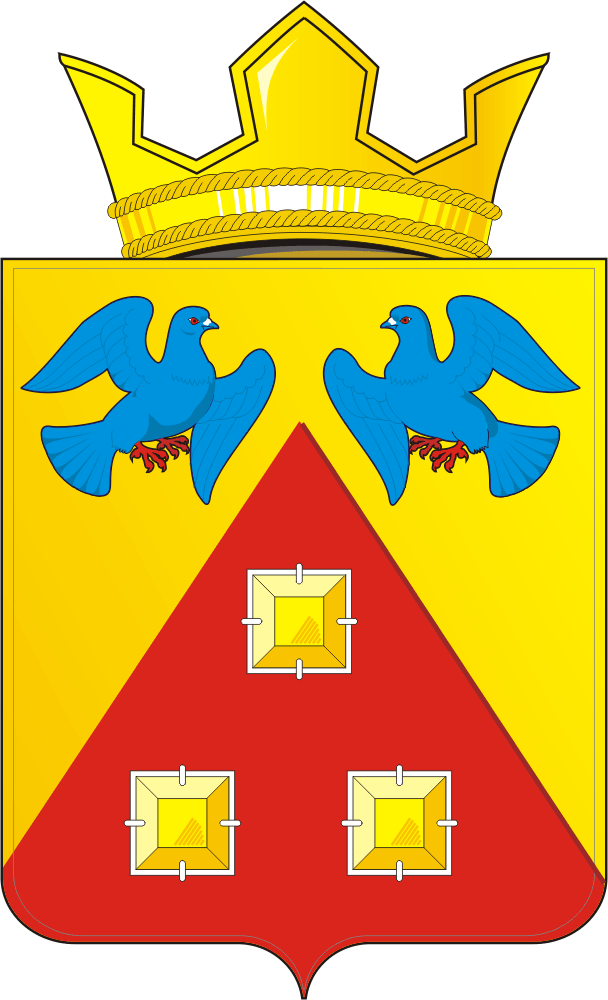 П О С Т А Н О В Л Е Н И ЕАДМИНИСТРАЦИИ МО САРАКТАШСКИЙ ПОССОВЕТ____________________________________________________________________10.01.2024г.                                                                                                                                                                                                  №     6  -пО внесении изменений в постановление от 07.11.2022 г. № 411-п ( с изменениями от 14.06.2023г. № 186-п; от 15.08.2023г. № 279-п; от 24.10.2023г. № 394/1-п)«Об утверждении муниципальной программы «Реализация муниципальной политики на территории муниципального образования Саракташский поссовет Саракташского района Оренбургской области»В соответствии с Бюджетным кодексом Российской Федерации, Федеральным законом от 06.10.2003 №131-ФЗ «Об общих принципах организации местного самоуправления в Российской Федерации», постановлением администрации МО Саракташский поссовет от 07.11.2022 года № 410-п «Об утверждении порядка разработки, реализации и оценки эффективности муниципальных программ муниципального образования Саракташский поссовет Саракташского района Оренбургской области», руководствуясь ст. 6.Устава МО Саракташский поссовет:1. Внести в постановление от 07.11.2022 № 411-п ( с изменениями от 14.06.2023г. № 186-п; от 15.08.2023г. № 279-п) «Об утверждении муниципальной программы «Реализация муниципальной политики на территории муниципального образования Саракташский поссовет Саракташского района Оренбургской области» следующие  изменения:- паспорт муниципальной программы и приложения к муниципальной программе изложить в новой редакции согласно приложению к настоящему постановлению.2. Настоящее  постановление вступает в  силу после опубликования в информационном бюллетене (муниципальный вестник Саракташского поссовета) и подлежит размещению на официальном сайте Саракташского поссовета Саракташского района Оренбургской области.3. Контроль за исполнением  постановления оставляю за собой.Глава поссовета                                                                                                                                                                                А.Н. ДокучаевРазослано: прокурору района, официальный сайт, в дело.Приложение к ПостановлениюСаракташского поссоветаот 10.01.2024 г.  № 6-пПаспорт муниципальной программы Саракташского поссоветаРеализация муниципальной политики на территории муниципального образования Саракташского поссовета Саракташского района Оренбургской области(наименование муниципальной программы)Стратегические приоритеты развития муниципальной программыМестное самоуправление в Российской Федерации составляет одну из основ конституционного строя. Его значение в политической системе российского общества определяется тем, что это тот уровень власти, который наиболее приближен к населению, им формируется и ему непосредственно подконтролен, решает вопросы удовлетворения основных жизненных потребностей населения. Эффективное местное самоуправление является одним из условий социально-экономического развития муниципального образования, повышения качества жизни населения, повышения доверия населения к власти.Осуществление органами местного самоуправления своих полномочий и функций определяется, прежде всего, тремя факторами:- состоянием системы органов местного самоуправления, их функционально-должностной структурой;- состоянием кадрового состава и, прежде всего, профессионализмом работников органов местного самоуправления;- наличием инструментов и способов взаимодействия населения и органов местного самоуправления.Помимо своих полномочий, муниципальное образование Саракташского поссовета осуществляет выполнение части переданных полномочий Российской Федерации по осуществлению первичного воинского учета органами местного самоуправления поселений.Муниципальное образование Саракташского поссовета(далее – МО) передает часть полномочий по обеспечению услугами организаций культуры и библиотечного обслуживания жителей сельсовета муниципальному району по вопросам:- организации библиотечного обслуживания населения, комплектования и обеспечения сохранности библиотечных фондов библиотек сельсовета;- создание условий для организации досуга и обеспечения жителей сельсовета услугами организаций культуры;- сохранения, использования и популяризации объектов культурного наследия (памятников истории и культуры), находящихся в собственности поселения, охрана объектов культурного наследия (памятников истории и культуры) местного (муниципального) значения, расположенных на территории сельсовета;- создание условий для развития местного традиционного народного художественного творчества, участия в сохранении, возрождении и развитии народного художественных промыслов в сельсовете.На территории поссовета проживает 18 789 человек. Численность населения в трудоспособном возрасте по состоянию на 01.01.2022 года составляет 10 131  человек, число домовладений 4 770, число населённых пунктов 1. Протяженность автомобильных дорог общего пользования составляет 177,5. Основными направлениями деятельности администрации сельсовета являются: - мобилизация доходных источников местного бюджета;- повышение эффективности расходования бюджетных средств;- обеспечение выполнения части, переданных органами власти другого уровня, полномочий;- обеспечение деятельности аппарата управления;- реализация намеченных мероприятий по капитальному ремонту, ремонту дорог и их содержанию;- благоустройство территории и др.На территории Муниципального образования Саракташский поссовет были произведены мероприятия по реализации проектов развития общественной инфраструктуры, основанный на местных инициативах. В 2021 году были оборудованы и благоустроены  5 детских  спортивных площадок на общую стоимость 1 543 0004,76 рублей. В 2022 году по капитальному ремонту и ремонту автомобильных дорог общего пользования местного значения был произведен ремонт асфальтобетонного покрытия ул. Крупской (от ул. Ленина до ул. Победы), ул. Свердлова (от ул. Депутатская до ул. Ленина), ул. Мира (от дома №21 до дома №29А ), пер.Коммунаров, стоянки по ул. Ленина в п. Саракташ Саракташского района Оренбургской области на общую стоимость 13 125 998 рублей.Важную роль играют информатизация сферы управления, так как она не только повышает эффективность управления на всех его уровнях, но и позволяет повысить эффективность целенаправленной деятельности в других сферах.Для информирования населения создан официальный интернет - сайт МОСаракташский поссовет, на котором размещается информация о деятельности органов местного самоуправления. В соответствии с законодательством на сайте публикуются нормативные правовые акты, принятые главой сельского поселения, администрацией сельсовета и Советом депутатов муниципального образования.Основные приоритеты деятельности администрации МО Саракташский поссовет (далее – администрации):- определение долгосрочной стратегии и этапов градостроительного планирования развития территории МОСаракташский поссовет;-повышение эффективности и результативностидеятельности администрации;- исполнение полномочий по решению вопросов местного значения в соответствии с федеральными законами, законами Оренбургской области и муниципальными правовыми актами. - профилактика правонарушений и обеспечение общественной безопасности на территории сельсовета;- усиление системы противопожарной безопасности на территории МОСаракташский поссовет, создание необходимых условий для укрепления пожарной безопасности, снижение гибели, травматизма людей на пожарах, уменьшение материального ущерба от пожаров;- обеспечение свободы творчества и прав граждан на участие в культурной жизни.Цель Программы - создание условий для обеспечения устойчивого роста экономики и повышения эффективности управления в МО Саракташский поссовет.На территории поссовета реализуются мероприятия по переселению граждан из аварийного жилищного фонда в рамках регионального проекта «Обеспечение устойчивого сокращения непригодного для проживания жилищного фонда (Оренбургская область)», направленного на достижение национальной цели «Комфортная и безопасная среда для жизни». Показатели муниципальной программы Структура муниципальной программы Перечень мероприятий (результатов) муниципальной программыФинансовое обеспечение муниципальной программы за счет средств бюджета Саракташского поссовета и прогнозная оценка привлекаемых средств на реализацию муниципальной программыРесурсное обеспечение реализации муниципальной программы за счет налоговых и неналоговых расходовСведения о методике расчета показателя муниципальной программы Сообщение о возможном установлении публичного сервитутаСОВЕТ ДЕПУТАТОВМУНИЦИПАЛЬНОГО ОБРАЗОВАНИЯСАРАКТАШСКИЙ ПОССОВЕТ САРАКТАШСКОГО РАЙОНАОРЕНБУРГСКОЙ ОБЛАСТИЧЕТВЕРТЫЙ СОЗЫВРЕШЕНИЕвнеочередного тридцать седьмого заседания Совета депутатовмуниципального образования Саракташский поссоветчетвертого созываот 16 февраля 2024 года                                                         п. Саракташ                                               № 190Об установлении стоимости услуг по погребению на территории муниципального образования Саракташский поссовет Саракташского района Оренбургской области на 2024 год
           В соответствии с пунктом 3 статьи 9 Федерального закона от 12 января 1996 года № 8-ФЗ «О погребении и похоронном деле», пунктом 22 части 1 статьи 14 Федерального закона от 6 октября 2003 года № 131-ФЗ «Об общих принципах организации местного самоуправления в Российской Федерации», Постановления Правительства Российской Федерации от 23.01.2024г. №46 «Об утверждении коэффициента индексации выплат, пособий и компенсаций в 2024 году,  
Совет депутатов муниципального образования Саракташский поссовет        РЕШИЛ:
        1. С 01 февраля 2024 года установить  на территории муниципального образования Саракташский поссовет Саракташского района Оренбургской области стоимость гарантированного перечня услуг, в размере 9625,73 (девять тысяч шестьсот двадцать пять рублей семьдесят три копейки), согласно приложению.                2.  Признать утратившим силу решение Совета депутатов муниципального образования Саракташский поссовет от 20 февраля 2023 года № 130 «Об установлении стоимости услуг по погребению на территории муниципального образования Саракташский поссовет Саракташского района Оренбургской области на 2023 год».                   3. Настоящее решение вступает в силу после его официального опубликования в информационном бюллетени «Муниципальный вестник Саракташского поссовета»,  подлежит размещению на официальном сайте администрации муниципального образования Саракташский поссовет и распространяет свое действие на правоотношения возникшие с 01.02.2024 года. 4. Контроль  за  исполнением данного решения возложить  на постоянную комиссию Совета депутатов поссовета по бюджетной, налоговой и финансовой политике, собственности, экономическим вопросам, торговле и быту, промышленности, строительству, транспорту, связи, жилищно-коммунальному хозяйству и благоустройству (Сироткин А.С.).ПредседательСовета депутатов поссовета                                                            А.В. КучеровГлава поссовета                                                                                А.Н. ДокучаевРазослано: администрации поссовета, Отделение Фонда пенсионного и социального страхования Российской Федерации по Оренбургской области, УПФР в Саракташском районе, прокуратуре.  Приложение                                                                       к решению Совета депутатов                                                                             муниципального образования                                                                       Саракташский поссовет                                                       от  16.02.2024 № 190       Стоимостьгарантированного перечня услуг с 01.02.2024 годаСОВЕТ ДЕПУТАТОВМУНИЦИПАЛЬНОГО ОБРАЗОВАНИЯСАРАКТАШСКИЙ ПОССОВЕТ САРАКТАШСКОГО РАЙОНАОРЕНБУРГСКОЙ ОБЛАСТИЧЕТВЕРТЫЙ СОЗЫВРЕШЕНИЕвнеочередного тридцать седьмого заседания Совета депутатовмуниципального образования Саракташский поссоветчетвертого созываот  16 февраля 2024 года                                                       п. Саракташ                                         № 191 О внесении изменений в решение Совета депутатов муниципального образования Саракташский поссовет от 29 октября 2021 года  №  65  «Об утверждении Положения о порядке оплаты труда лиц, замещающих должности муниципальной службы муниципального образования Саракташский поссовет Саракташского района Оренбургской области»       В соответствии со статьей 144 Трудового кодекса Российской Федерации, Федеральным законом от 02.03.2007 № 25-ФЗ «О муниципальной службе в Российской Федерации»,Законом Оренбургской области от 10 октября 2007 года № 1611/339-IV-ОЗ «О муниципальной службе в Оренбургской области», Законом Оренбургской области от 10 октября 2007 года № 1599/344-IV-ОЗ «О едином реестре муниципальных должностей и должностей муниципальной службы», Законом Оренбургской области от 12 сентября 2000 года № 660/185-ОЗ «О стаже государственной гражданской (муниципальной) службы Оренбургской области», Законом Оренбургской области от 28 июня 2011 года № 246/36-V-ОЗ «О классных чинах муниципальных служащих в Оренбургской области», Уставом муниципального образования Саракташский поссовет,Совет депутатов муниципального образования Саракташский поссовет  РЕШИЛ:          1. Внести следующие изменения в решение Совета депутатов МО Саракташский поссовет от 29 октября 2021 года  №  65  «Об утверждении Положения о порядке оплаты труда лиц, замещающих должности муниципальной службы муниципального образования Саракташский поссовет Саракташского района Оренбургской области»  (далее – Положение):      1.1. Приложение к Положению изложить в новой редакции согласно приложению, к настоящему решению. 2. Настоящее решение вступает в силу после его официального опубликования в информационном бюллетени «Муниципальный вестник Саракташского поссовета»,  подлежит размещению на официальном сайте администрации муниципального образования Саракташский поссовет и распространяет свое действие на правоотношения возникшие с 1 января 2024 года.3. Контроль за исполнением данного решения возложить на постоянную комиссию по бюджетной, налоговой и финансовой политике, собственности, экономическим вопросам, торговле и быту, промышленности, строительству, транспорту, связи, жилищно-коммунальному хозяйству и благоустройству (председатель Сироткин А.С.)Председатель Совета депутатов поссовета                                                                         А.В.КучеровГлава поссовета                                                                                  А.Н.ДокучаевРазослано: администрации поссовета, финансовому отделу администрации Саракташского района, прокуратуре района.    Приложение к решению Совета депутатов                                                                       от 16 февраля 2024года  № 191Единая схемадолжностных окладов лиц, замещающихдолжности муниципальной службымуниципального образования Саракташский поссовет Саракташского района Оренбургской областиСОВЕТ ДЕПУТАТОВМУНИЦИПАЛЬНОГО ОБРАЗОВАНИЯСАРАКТАШСКИЙ ПОССОВЕТ САРАКТАШСКОГО РАЙОНАОРЕНБУРГСКОЙ ОБЛАСТИЧЕТВЕРТЫЙ СОЗЫВРЕШЕНИЕвнеочередного тридцать седьмого заседания Совета депутатовмуниципального образования Саракташский поссоветчетвертого созываот  16 февраля 2024 года                                                         п. Саракташ                                                                                   № 192О внесении изменений в решение Совета депутатов муниципального образования Саракташский поссовет от 29 октября 2021 года  №  64  «Об утверждении Положения о порядке оплаты труда главы муниципального образования Саракташский поссовет Саракташского района Оренбургской области»       В соответствии со статьей 144 Трудового кодекса Российской Федерации, Федеральным законом от 02.03.2007 № 25-ФЗ «О муниципальной службе в Российской Федерации»,  со статьей 136 Бюджетного кодекса Российской Федерации, Законом Оренбургской области от 10 октября 2007 года № 1611/339-IV-ОЗ «О муниципальной службе в Оренбургской области», Законом Оренбургской области от 10 октября 2007 года № 1599/344-IV-ОЗ «О едином реестре муниципальных должностей и должностей муниципальной службы», Законом Оренбургской области от 12 сентября 2000 года № 660/185-ОЗ «О стаже государственной гражданской (муниципальной) службы Оренбургской области», Законом Оренбургской области от 28 июня 2011 года № 246/36-V-ОЗ «О классных чинах муниципальных служащих в Оренбургской области», Уставом муниципального образования Саракташский поссовет,Совет депутатов муниципального образования Саракташский поссовет  РЕШИЛ:          1. Внести следующие изменения в решение Совета депутатов МО Саракташский поссовет от 29 октября 2021 года  №  64  «Об утверждении Положения о порядке оплаты труда главы муниципального образования Саракташский поссовет Саракташского района Оренбургской области»   (далее – Положение):      1.1. Пункт 2.1. раздела 2 изложить в новой редакции следующего содержания:«2.1. Должностной оклад главы муниципального образования Саракташский поссовет составляет 24405,00». 2. Настоящее решение вступает в силу после его официального опубликования в информационном бюллетени «Муниципальный вестник Саракташского поссовета»,  подлежит размещению на официальном сайте администрации муниципального образования Саракташский поссовет и распространяет свое действие на правоотношения возникшие с 1 января 2024 года.3. Контроль за исполнением данного решения возложить на постоянную комиссию по бюджетной, налоговой и финансовой политике, собственности, экономическим вопросам, торговле и быту, промышленности, строительству, транспорту, связи, жилищно-коммунальному хозяйству и благоустройству (председатель Сироткин А.С.)Председатель Совета депутатов поссовета                                                                         А.В.Кучеров                                                 Глава поссовета                                                                                  А.Н.ДокучаевРазослано: администрации поссовета, финансовому отделу администрации Саракташского района, прокуратуре района.    СОВЕТ ДЕПУТАТОВМУНИЦИПАЛЬНОГО ОБРАЗОВАНИЯСАРАКТАШСКИЙ ПОССОВЕТ САРАКТАШСКОГО РАЙОНАОРЕНБУРГСКОЙ ОБЛАСТИЧЕТВЕРТЫЙ СОЗЫВРЕШЕНИЕвнеочередного тридцать седьмого заседания Совета депутатовмуниципального образования Саракташский поссоветчетвертого созываот 16 февраля 2024 года                                                          п. Саракташ                                         № 193О внесении изменений в решение Совета депутатов муниципального образования Саракташский поссовет от 29 октября 2021 года  №  63  «Об утверждении Положения о порядке оплаты труда председателя контрольно-счетного органа «Счетная палата» муниципального образования Саракташский поссовет Саракташского района Оренбургской области»       В соответствии со статьей 144 Трудового кодекса Российской Федерации, Федеральным законом от 02.03.2007 № 25-ФЗ «О муниципальной службе в Российской Федерации», от 7 февраля 2011 года № 6-ФЗ « об общих принципах организации и деятельности контрольно-счетных органов субъектов Российской Федерации и муниципальных образований»,  со статьей 136 Бюджетного кодекса Российской Федерации, Законом Оренбургской области от 10 октября 2007 года № 1611/339-IV-ОЗ «О муниципальной службе в Оренбургской области», Законом Оренбургской области от 10 октября 2007 года № 1599/344-IV-ОЗ «О едином реестре муниципальных должностей и должностей муниципальной службы», Законом Оренбургской области от 12 сентября 2000 года № 660/185-ОЗ «О стаже государственной гражданской (муниципальной) службы Оренбургской области», Законом Оренбургской области от 28 июня 2011 года № 246/36-V-ОЗ «О классных чинах муниципальных служащих в Оренбургской области», Уставом муниципального образования Саракташский поссовет,Совет депутатов муниципального образования Саракташский поссовет  РЕШИЛ:          1. Внести следующие изменения в решение Совета депутатов МО Саракташский поссовет от 29 октября 2021 года  №  63  «Об утверждении Положения о порядке оплаты труда председателя контрольно-счетного органа «Счетная палата»  муниципального образования Саракташский поссовет Саракташского района Оренбургской области»   (далее – Положение):      1.1. Пункт 2.1. раздела 2 изложить в новой редакции следующего содержания:«2.1. Должностной оклад председателя Счетной палаты составляет 17063,00». 2. Настоящее решение вступает в силу после его официального опубликования в информационном бюллетени «Муниципальный вестник Саракташского поссовета»,  подлежит размещению на официальном сайте администрации муниципального образования Саракташский поссовет и распространяет свое действие на правоотношения возникшие с 1 января 2024 года.3. Контроль за исполнением данного решения возложить на постоянную комиссию по бюджетной, налоговой и финансовой политике, собственности, экономическим вопросам, торговле и быту, промышленности, строительству, транспорту, связи, жилищно-коммунальному хозяйству и благоустройству (председатель Сироткин А.С.)Председатель Совета депутатов поссовета                                                                                                                                                         А.В.Кучеров                                                     Глава поссовета                                                                                                                                                              А.Н.ДокучаевРазослано: администрации поссовета, финансовому отделу администрации Саракташского района, прокуратуре района, места для обнародования.    Учредители информационного бюллетеня:Совет депутатов Саракташского поссовета, администрация Саракташского поссовета, Главный редактор:Докучаев Александр НиколаевичАдрес редакции, издателя, типографии:Оренбургская область, Саракташский район, поселок Саракташ, улица Свердлова, дом 5Тираж:30 экземпляров, распространяется бесплатноКуратор муниципальной программы Докучаев Александр НиколаевичОтветственный исполнитель муниципальной программы Администрация Саракташского поссоветаПериод реализации муниципальной программы 2023 – 2030 годаЦель муниципальной программыСоздание условий для обеспечения устойчивого роста экономики и повышения эффективности управления в муниципальном образовании Саракташского поссоветаНаправления (при необходимости)Направление 1 «Безопасность»Направление 2 «Дорожное хозяйство»Направление 3 «Благоустройство территории»Направление 4 «Жилищное хозяйство»Направление 5 «Коммунальное хозяйство»Направление 6 «Культура, физическая культура и массовый спорт»Направление 7 «Обеспечение реализации программы»Объемы бюджетных ассигнований муниципальной программы, в том числе по годам реализации Всего: 889148,9 тыс. руб., в т. ч.:2023 год 144944,1 тыс. руб.;2024 год 150447,0 тыс. руб.;2025 год 109545,0  тыс. руб.;2026 год 108330,0  тыс. руб.;2027 год 93 970,7  тыс. руб.;2028 год 93 970,7  тыс. руб.;2029 год 93 970,7  тыс. руб.;2030 год 93 970,7  тыс. руб.;Влияние на достижение национальных целей развития Российской Федерации1. Комфортная и безопасная среда для жизни/ Улучшение жилищных условий не менее 5 млн. семей ежегодно и увеличение объема жилищного строительства не менее чем до 120 млн. кв. метров в год№ п/пНаименование показателяНаименование показателяЕдиница измеренияБазовое значениеЗначения показателейЗначения показателейЗначения показателейЗначения показателейЗначения показателейЗначения показателейЗначения показателейЗначения показателейДокументОтветственный за достижение показателя Связь с показателями национальных целейИнформационная система№ п/пНаименование показателяНаименование показателяЕдиница измеренияБазовое значение20232024202520262027202820292030ДокументОтветственный за достижение показателя Связь с показателями национальных целейИнформационная система122345678910111213141516Цель муниципальной программы Саракташского поссовета «Создание условий для обеспечения устойчивого роста экономики и повышения эффективности управления в муниципальном образовании Саракташский поссовет»Цель муниципальной программы Саракташского поссовета «Создание условий для обеспечения устойчивого роста экономики и повышения эффективности управления в муниципальном образовании Саракташский поссовет»Цель муниципальной программы Саракташского поссовета «Создание условий для обеспечения устойчивого роста экономики и повышения эффективности управления в муниципальном образовании Саракташский поссовет»Цель муниципальной программы Саракташского поссовета «Создание условий для обеспечения устойчивого роста экономики и повышения эффективности управления в муниципальном образовании Саракташский поссовет»Цель муниципальной программы Саракташского поссовета «Создание условий для обеспечения устойчивого роста экономики и повышения эффективности управления в муниципальном образовании Саракташский поссовет»Цель муниципальной программы Саракташского поссовета «Создание условий для обеспечения устойчивого роста экономики и повышения эффективности управления в муниципальном образовании Саракташский поссовет»Цель муниципальной программы Саракташского поссовета «Создание условий для обеспечения устойчивого роста экономики и повышения эффективности управления в муниципальном образовании Саракташский поссовет»Цель муниципальной программы Саракташского поссовета «Создание условий для обеспечения устойчивого роста экономики и повышения эффективности управления в муниципальном образовании Саракташский поссовет»Цель муниципальной программы Саракташского поссовета «Создание условий для обеспечения устойчивого роста экономики и повышения эффективности управления в муниципальном образовании Саракташский поссовет»Цель муниципальной программы Саракташского поссовета «Создание условий для обеспечения устойчивого роста экономики и повышения эффективности управления в муниципальном образовании Саракташский поссовет»Цель муниципальной программы Саракташского поссовета «Создание условий для обеспечения устойчивого роста экономики и повышения эффективности управления в муниципальном образовании Саракташский поссовет»Цель муниципальной программы Саракташского поссовета «Создание условий для обеспечения устойчивого роста экономики и повышения эффективности управления в муниципальном образовании Саракташский поссовет»Цель муниципальной программы Саракташского поссовета «Создание условий для обеспечения устойчивого роста экономики и повышения эффективности управления в муниципальном образовании Саракташский поссовет»Цель муниципальной программы Саракташского поссовета «Создание условий для обеспечения устойчивого роста экономики и повышения эффективности управления в муниципальном образовании Саракташский поссовет»Цель муниципальной программы Саракташского поссовета «Создание условий для обеспечения устойчивого роста экономики и повышения эффективности управления в муниципальном образовании Саракташский поссовет»Цель муниципальной программы Саракташского поссовета «Создание условий для обеспечения устойчивого роста экономики и повышения эффективности управления в муниципальном образовании Саракташский поссовет»Цель муниципальной программы Саракташского поссовета «Создание условий для обеспечения устойчивого роста экономики и повышения эффективности управления в муниципальном образовании Саракташский поссовет»1.1. Количество квадратных метров расселенного непригодного для проживания жилищного фондам2563,6563,6563,6563,6563,6563,6563,6563,6563,6 Региональный проект «Обеспечение устойчивого сокращения непригодного для проживания жилищного фонда (Оренбургская область)» Администрация Саракташский поссовет  улучшение жилищных условий не менее 5 млн. семей ежегодно и увеличение объема жилищного строительства не менее чем до 120 млн. кв. метров в годнет2.2.Количество граждан, расселенных из непригодного для проживания жилищного фондачел303030303030303030 Региональный проект «Обеспечение устойчивого сокращения непригодного для проживания жилищного фонда (Оренбургская область)» Администрация Саракташский поссовет  улучшение жилищных условий не менее 5 млн. семей ежегодно и увеличение объема жилищного строительства не менее чем до 120 млн. кв. метров в годнет3.3.Количество пожаров на территорииед.555555555нет Администрация Саракташский поссовет нет4.4.Количество погибших на пожарахчел000000000нет Администрация Саракташский поссовет нет5.5.Количество мероприятий, проведенных ДНДед.151515151515151515нет Администрация Саракташский поссовет нет6.6.Доля застрахованных участников ДНД, от общего их количества%100100100100100100100100100нет Администрация Саракташский поссовет нет7.7.Общая протяженность освещенных частей улиц, проездов, набережных на конец годакм177,5177,5177,5177,5177,5177,5177,5177,5177,5нет Администрация Саракташский поссовет нет8.8.Протяженность автодорог общего пользования местного значения, находящихся в собственности муниципального образования на конец годакм177,5177,5177,5177,5177,5177,5177,5177,5177,5нет Администрация Саракташский поссовет нет9.9.Доля дорог, в отношении которых проводился капитальный ремонт, ремонт от общего количества дорог в отчетном периоде%100100100100100100100100100нет Администрация Саракташский поссовет нет10.10.Площадь благоустройства территории Саракташского поссоветага888888888нет Администрация Саракташский поссовет нет11.11.Количество спиленных и убранных сухостойных, больных и аварийных деревьевшт.707070707070707070нет Администрация Саракташский поссовет нет12.12.Количество высаженных деревьевшт.200200200200200200200200200нет Администрация Саракташский поссовет нет13.13.Количество обустроенных площадок ТКОшт.313131313131313131нет Администрация Саракташский поссовет нет14.14.Наличие документов территориального планирования (да – 1, нет – 0)111111111нет Администрация Саракташский поссовет нет15.15.Уровень износа: тепловых сетей; водопроводных сетей;канализационных сетей;котельных; насосных станций водопровода; очистных сооружений канализации.%000000000нет Администрация Саракташский поссовет нет16.16.Число культурно-массовых мероприятий, концертов, спектаклей, фестивалей, конкурсов, выступленийед.202020202020202020нет Администрация Саракташский поссовет нет17.17.Количество участников культурно - массовых мероприятийчел505050505050505050нет Администрация Саракташский поссовет нет18.18.Количество посещений библиотекед.505050505050505050нет Администрация Саракташский поссовет нет19.19.Число посетителей музейных учрежденийчел505050505050505050нет Администрация Саракташский поссовет нет20.20.Доля объектов культурного наследия, находящихся в удовлетворительном состоянии%000000000нет Администрация Саракташский поссовет нет21.21.Число спортивных сооруженийшт.0 0 0 0 0 0 0 0 0нет Администрация Саракташский поссовет нет22.22.Число спортивных мероприятийед.0 0 0 0 0 0 0 0 0нет Администрация Саракташский поссовет нет23.23.Количество участников спортивных мероприятийчел0 0 0 0 0 0 0 0 0нет Администрация Саракташский поссовет нет24.24.Доля налоговых и неналоговых доходов местного бюджета в общем объеме собственных доходов бюджета муниципального образования%505050505050505050нет Администрация Саракташский поссовет нет25.25.Утверждение бюджета на три года(да – 1, нет – 0)111111111нет Администрация Саракташский поссовет нет26.26.Доля расходов бюджета, формируемых в рамках программ, в общем объеме расходов бюджета%999999999999999999нет Администрация Саракташский поссовет нет27.27.Наличие просроченной кредиторской задолженности(да – 0, нет – 1)111111111нет Администрация Саракташский поссовет нет28.28.Доля жителей, вовлеченных в процесс выбора инициативных проектов в общей численности жителей населенных пунктов, на территории которых осуществлялся процесс выбора инициативных проектов%606060606060606060Приоритетный проект «Вовлечение жителей муниципальных образований Оренбургской области в процесс выбора и реализации инициативных проектов»  Администрация Саракташский поссовет нет29.29.Количество реализованных инициативных проектовшт. 1 11111111Приоритетный проект «Вовлечение жителей муниципальных образований Оренбургской области в процесс выбора и реализации инициативных проектов»  Администрация Саракташский поссовет нет№ п/пЗадачи структурного элементаКраткое описание ожидаемых эффектов от реализации задачи структурного элементаКраткое описание ожидаемых эффектов от реализации задачи структурного элементаКраткое описание ожидаемых эффектов от реализации задачи структурного элементаСвязь с показателями1233341.Направление «Жилищное хозяйство»Направление «Жилищное хозяйство»Направление «Жилищное хозяйство»Направление «Жилищное хозяйство»Направление «Жилищное хозяйство»1.1.Региональный проект «Обеспечение устойчивого сокращения непригодного для проживания жилищного фонда (Оренбургская область)»Куратор: Полухин А.В.Региональный проект «Обеспечение устойчивого сокращения непригодного для проживания жилищного фонда (Оренбургская область)»Куратор: Полухин А.В.Региональный проект «Обеспечение устойчивого сокращения непригодного для проживания жилищного фонда (Оренбургская область)»Куратор: Полухин А.В.Региональный проект «Обеспечение устойчивого сокращения непригодного для проживания жилищного фонда (Оренбургская область)»Куратор: Полухин А.В.Региональный проект «Обеспечение устойчивого сокращения непригодного для проживания жилищного фонда (Оренбургская область)»Куратор: Полухин А.В.Ответственный за реализацию: Администрация Саракташский поссоветОтветственный за реализацию: Администрация Саракташский поссоветСрок реализации: 2023 – 2030 года Срок реализации: 2023 – 2030 года Срок реализации: 2023 – 2030 года 1.1.1Задача 1: Сокращение непригодного для проживания жилищного фонда улучшение жилищных условий граждан и увеличение объема жилищного строительства  улучшение жилищных условий граждан и увеличение объема жилищного строительства  улучшение жилищных условий граждан и увеличение объема жилищного строительства Количество квадратных метров расселенного непригодного для проживания жилищного фонда;Количество граждан, расселенных из непригодного для проживания жилищного фонда2.1Ведомственный проект «Наименование»(Ф.И.О. куратора)Ведомственный проект «Наименование»(Ф.И.О. куратора)Ведомственный проект «Наименование»(Ф.И.О. куратора)Ведомственный проект «Наименование»(Ф.И.О. куратора)Ведомственный проект «Наименование»(Ф.И.О. куратора)Ответственный за реализацию (наименование ОИВ)Ответственный за реализацию (наименование ОИВ)Ответственный за реализацию (наименование ОИВ)Срок реализации (год начала - год окончания)Срок реализации (год начала - год окончания)2.1.1.Задача 12.1.2.Задача N3.1.Комплекс процессных мероприятий «Безопасность»Комплекс процессных мероприятий «Безопасность»Комплекс процессных мероприятий «Безопасность»Комплекс процессных мероприятий «Безопасность»Комплекс процессных мероприятий «Безопасность»Ответственный за реализацию: Администрация Саракташский поссоветОтветственный за реализацию: Администрация Саракташский поссоветОтветственный за реализацию: Администрация Саракташский поссоветСрок реализации: 2023 год –2030 годСрок реализации: 2023 год –2030 год3.1.1.Задача 1: Обеспечение пожарной безопасности муниципального образования Снижение рисков и смягчение последствий пожаров на территории Саракташского поссовета Снижение рисков и смягчение последствий пожаров на территории Саракташского поссовета Снижение рисков и смягчение последствий пожаров на территории Саракташского поссоветаКоличество пожаров на территории;Количество погибших на пожарах3.1.2Задача 2: Поддержка добровольных народных дружин (далее – ДНД)Привлечение населения к участию в охране общественного порядка;Профилактика правонарушений;Снижение риска получения вреда здоровью и жизни членов ДНДПривлечение населения к участию в охране общественного порядка;Профилактика правонарушений;Снижение риска получения вреда здоровью и жизни членов ДНДПривлечение населения к участию в охране общественного порядка;Профилактика правонарушений;Снижение риска получения вреда здоровью и жизни членов ДНДКоличество мероприятий, проведенных ДНДДоля застрахованных участников ДНД, от общего их количества3.2.Комплекс процессных мероприятий «Развитие дорожного хозяйства»Комплекс процессных мероприятий «Развитие дорожного хозяйства»Комплекс процессных мероприятий «Развитие дорожного хозяйства»Комплекс процессных мероприятий «Развитие дорожного хозяйства»Комплекс процессных мероприятий «Развитие дорожного хозяйства»Ответственный за реализацию: Администрация Саракташский поссоветОтветственный за реализацию: Администрация Саракташский поссоветОтветственный за реализацию: Администрация Саракташский поссоветСрок реализации: 2023 год –2030 годСрок реализации: 2023 год –2030 год3.2.1.Задача 1: Улучшение транспортно-эксплуатационного состояния существующей сети автомобильных дорог местного значения, расположенных на территории Саракташский поссовет и искусственных сооружений на нихПовышение технического уровня существующих автомобильных дорог общего пользования местного значения;Увеличение пропускной способности;Повышение технического уровня существующих автомобильных дорог общего пользования местного значения;Увеличение пропускной способности;Повышение технического уровня существующих автомобильных дорог общего пользования местного значения;Увеличение пропускной способности;Общая протяженность освещенных частей улиц, проездов, набережных на конец года;Протяженность автодорог общего пользования местного значения, находящихся в собственности муниципального образования на конец года;Доля дорог, в отношении которых проводился капитальный ремонт, ремонт от общего количества дорог в отчетном периоде3.3.Комплекс процессных мероприятий «Благоустройство территории Саракташский поссовет»Комплекс процессных мероприятий «Благоустройство территории Саракташский поссовет»Комплекс процессных мероприятий «Благоустройство территории Саракташский поссовет»Комплекс процессных мероприятий «Благоустройство территории Саракташский поссовет»Комплекс процессных мероприятий «Благоустройство территории Саракташский поссовет»Ответственный за реализацию: Администрация Саракташский поссоветОтветственный за реализацию: Администрация Саракташский поссоветОтветственный за реализацию: Администрация Саракташский поссоветСрок реализации: 2023 год –2030 годСрок реализации: 2023 год –2030 год3.3.1.Задача 1:Создание комфортной среды для проживания граждан в населенных пунктах Саракташский поссоветудовлетворение потребностей населения в благоприятных условиях проживанияудовлетворение потребностей населения в благоприятных условиях проживанияудовлетворение потребностей населения в благоприятных условиях проживанияПлощадь благоустройства территории Саракташский поссоветУлучшение жилищных условий не менее 5 млн. семей ежегодно и увеличение объема жилищного строительства не менее чем до 120 млн. кв. метров в годКоличество спиленных и убранных сухостойных, больных и аварийных деревьев;Количество высаженных деревьев;Количество обустроенных площадок ТКО3.3.2.Задача 2: Развитие системы градорегулированияопределение долгосрочной стратегии и этапов градостроительного развития территории поселения;определение условий формирования среды жизнедеятельности на основе комплексной оценки состояния поселенческой среды;определение ресурсного потенциала территории и рационального природопользования; создание условий для развития производственных сферопределение долгосрочной стратегии и этапов градостроительного развития территории поселения;определение условий формирования среды жизнедеятельности на основе комплексной оценки состояния поселенческой среды;определение ресурсного потенциала территории и рационального природопользования; создание условий для развития производственных сферопределение долгосрочной стратегии и этапов градостроительного развития территории поселения;определение условий формирования среды жизнедеятельности на основе комплексной оценки состояния поселенческой среды;определение ресурсного потенциала территории и рационального природопользования; создание условий для развития производственных сферНаличие документов территориального планирования;3.4.Комплекс процессных мероприятий «Развитие коммунального хозяйства»Комплекс процессных мероприятий «Развитие коммунального хозяйства»Комплекс процессных мероприятий «Развитие коммунального хозяйства»Комплекс процессных мероприятий «Развитие коммунального хозяйства»Комплекс процессных мероприятий «Развитие коммунального хозяйства»Ответственный за реализацию: Администрация Саракташский поссоветОтветственный за реализацию: Администрация Саракташский поссоветОтветственный за реализацию: Администрация Саракташский поссоветСрок реализации: 2023 год –2030 годСрок реализации: 2023 год –2030 год3.4.1.Задача 1: Повышение     качества      и      надежности предоставления коммунальных услуг населениюобеспечение потребности населения в качественных и надежных коммунальных услугахобеспечение потребности населения в качественных и надежных коммунальных услугахобеспечение потребности населения в качественных и надежных коммунальных услугахУровень износа: тепловых сетей; водопроводных сетей;канализационных сетей;котельных; насосных станций водопровода; очистных сооружений канализации.3.5.Комплекс процессных мероприятий «Развитие культуры, физической культура и массового спорта»Комплекс процессных мероприятий «Развитие культуры, физической культура и массового спорта»Комплекс процессных мероприятий «Развитие культуры, физической культура и массового спорта»Комплекс процессных мероприятий «Развитие культуры, физической культура и массового спорта»Комплекс процессных мероприятий «Развитие культуры, физической культура и массового спорта»Ответственный за реализацию: Администрация Саракташский поссоветОтветственный за реализацию: Администрация Саракташский поссоветОтветственный за реализацию: Администрация Саракташский поссоветОтветственный за реализацию: Администрация Саракташский поссоветСрок реализации: 2023 год –2030 год3.5.1.Задача 1: Создание и сохранение единого культурного пространства в муниципальном образованииповышение уровня нравственно-эстетического и духовного развития населения;сохранение преемственности и обеспечение условий долгосрочного развития культурных традицийповышение уровня нравственно-эстетического и духовного развития населения;сохранение преемственности и обеспечение условий долгосрочного развития культурных традицийповышение уровня нравственно-эстетического и духовного развития населения;сохранение преемственности и обеспечение условий долгосрочного развития культурных традицийЧисло культурно-массовых мероприятий, концертов, спектаклей, фестивалей, конкурсов, выступлений;Количество участников культурно - массовых мероприятий;Количество посещений библиотек;Число посетителей музейных учреждений;Доля объектов культурного наследия, находящихся в удовлетворительном состоянии;3.5.2Задача 2: Создание благоприятных условий для развития физической культуры и массового спорта в Саракташский поссоветсохранение и улучшение физического и духовного здоровья населениясохранение и улучшение физического и духовного здоровья населениясохранение и улучшение физического и духовного здоровья населенияЧисло спортивных сооружений;Число спортивных мероприятий;Количество участников спортивных мероприятий;3.6.Комплекс процессных мероприятий «Обеспечение реализации программы»Комплекс процессных мероприятий «Обеспечение реализации программы»Комплекс процессных мероприятий «Обеспечение реализации программы»Комплекс процессных мероприятий «Обеспечение реализации программы»Комплекс процессных мероприятий «Обеспечение реализации программы»Ответственный за реализацию: Администрация Саракташский поссоветОтветственный за реализацию: Администрация Саракташский поссоветОтветственный за реализацию: Администрация Саракташский поссоветОтветственный за реализацию: Администрация Саракташский поссоветСрок реализации: 2023 год –2030 год3.6.1.Задача 1: Обеспечение деятельности органов местного самоуправления поселенияЭффективное и качественное выполнение органами местного самоуправления закрепленных за ними полномочийЭффективное и качественное выполнение органами местного самоуправления закрепленных за ними полномочийЭффективное и качественное выполнение органами местного самоуправления закрепленных за ними полномочийДоля налоговых и неналоговых доходов местного бюджета в общем объеме собственных доходов бюджета муниципального образования;Утверждение бюджета на три года;Доля расходов бюджета, формируемых в рамках программ, в общем объеме расходов бюджета;Наличие просроченной кредиторской задолженности;3.7Комплекс процессных мероприятий  «Комплексное освоение и развитие территории»Комплекс процессных мероприятий  «Комплексное освоение и развитие территории»Комплекс процессных мероприятий  «Комплексное освоение и развитие территории»Комплекс процессных мероприятий  «Комплексное освоение и развитие территории»Комплекс процессных мероприятий  «Комплексное освоение и развитие территории»Ответственный за реализацию: Администрация Саракташский поссоветОтветственный за реализацию: Администрация Саракташский поссоветОтветственный за реализацию: Администрация Саракташский поссоветОтветственный за реализацию: Администрация Саракташский поссоветСрок реализации: 2023 год –2030 год3.7.1.Задача 1: Повышение уровня благосостояния и качества жизни сельского населения Улучшения благосостояния и качества жизни сельского населения Улучшения благосостояния и качества жизни сельского населения Улучшения благосостояния и качества жизни сельского населения Повышение качества и комфорта Саракташского поссовета и улучшение их внешнего облика, развитие всей необходимой инфраструктуры и благоустройство территорий4.1.Приоритетный проект «Вовлечение жителей муниципальных образований Оренбургской области в процесс выбора и реализации инициативных проектов»Приоритетный проект «Вовлечение жителей муниципальных образований Оренбургской области в процесс выбора и реализации инициативных проектов»Приоритетный проект «Вовлечение жителей муниципальных образований Оренбургской области в процесс выбора и реализации инициативных проектов»Приоритетный проект «Вовлечение жителей муниципальных образований Оренбургской области в процесс выбора и реализации инициативных проектов»Приоритетный проект «Вовлечение жителей муниципальных образований Оренбургской области в процесс выбора и реализации инициативных проектов»Ответственный за реализацию: Администрация Саракташский поссоветОтветственный за реализацию: Администрация Саракташский поссоветСрок реализации: 2023 год – 2030 годСрок реализации: 2023 год – 2030 годСрок реализации: 2023 год – 2030 год4.1.1.Задача 1: Обеспечить вовлечение граждан в процедуры обсуждения и принятия бюджетных решений при определении приоритетных направлений расходования бюджетных средств Увеличение количества жителей, вовлеченных в процессы обсуждения и принятия бюджетных решений, общественного контроля их эффективности и результативности, путем ежегодной реализации не менее 30 инициативных проектов. Также будут улучшены условия проживания, влекущее снижение оттока населения из сельской местности, повысится бюджетная грамотность граждан и, как следствие, повысится уровень доверия к власти. Увеличение количества жителей, вовлеченных в процессы обсуждения и принятия бюджетных решений, общественного контроля их эффективности и результативности, путем ежегодной реализации не менее 30 инициативных проектов. Также будут улучшены условия проживания, влекущее снижение оттока населения из сельской местности, повысится бюджетная грамотность граждан и, как следствие, повысится уровень доверия к власти. Увеличение количества жителей, вовлеченных в процессы обсуждения и принятия бюджетных решений, общественного контроля их эффективности и результативности, путем ежегодной реализации не менее 30 инициативных проектов. Также будут улучшены условия проживания, влекущее снижение оттока населения из сельской местности, повысится бюджетная грамотность граждан и, как следствие, повысится уровень доверия к власти.Доля жителей, вовлеченных в процесс выбора инициативных проектов в общей численности жителей населенных пунктов, на территории которых осуществлялся процесс выбора инициативных проектов.Количество реализованных инициативных проектов.№ п/пНаименование мероприятия (результата)Наименование мероприятия (результата)ХарактеристикаЕдиница измеренияБазовое значениеЗначения мероприятия (результата) по годамЗначения мероприятия (результата) по годамЗначения мероприятия (результата) по годамЗначения мероприятия (результата) по годамЗначения мероприятия (результата) по годамЗначения мероприятия (результата) по годамЗначения мероприятия (результата) по годамЗначения мероприятия (результата) по годам№ п/пНаименование мероприятия (результата)Наименование мероприятия (результата)ХарактеристикаЕдиница измеренияБазовое значение20232024202520262027202820292030122345678910111213Региональный проект «Обеспечение устойчивого сокращения непригодного для проживания жилищного фонда (Оренбургская область)»Региональный проект «Обеспечение устойчивого сокращения непригодного для проживания жилищного фонда (Оренбургская область)»Региональный проект «Обеспечение устойчивого сокращения непригодного для проживания жилищного фонда (Оренбургская область)»Региональный проект «Обеспечение устойчивого сокращения непригодного для проживания жилищного фонда (Оренбургская область)»Региональный проект «Обеспечение устойчивого сокращения непригодного для проживания жилищного фонда (Оренбургская область)»Региональный проект «Обеспечение устойчивого сокращения непригодного для проживания жилищного фонда (Оренбургская область)»Региональный проект «Обеспечение устойчивого сокращения непригодного для проживания жилищного фонда (Оренбургская область)»Региональный проект «Обеспечение устойчивого сокращения непригодного для проживания жилищного фонда (Оренбургская область)»Региональный проект «Обеспечение устойчивого сокращения непригодного для проживания жилищного фонда (Оренбургская область)»Региональный проект «Обеспечение устойчивого сокращения непригодного для проживания жилищного фонда (Оренбургская область)»Региональный проект «Обеспечение устойчивого сокращения непригодного для проживания жилищного фонда (Оренбургская область)»Региональный проект «Обеспечение устойчивого сокращения непригодного для проживания жилищного фонда (Оренбургская область)»Региональный проект «Обеспечение устойчивого сокращения непригодного для проживания жилищного фонда (Оренбургская область)»Региональный проект «Обеспечение устойчивого сокращения непригодного для проживания жилищного фонда (Оренбургская область)»Сокращение непригодного для проживания жилищного фондаСокращение непригодного для проживания жилищного фондаСокращение непригодного для проживания жилищного фондаСокращение непригодного для проживания жилищного фондаСокращение непригодного для проживания жилищного фондаСокращение непригодного для проживания жилищного фондаСокращение непригодного для проживания жилищного фондаСокращение непригодного для проживания жилищного фондаСокращение непригодного для проживания жилищного фондаСокращение непригодного для проживания жилищного фондаСокращение непригодного для проживания жилищного фондаСокращение непригодного для проживания жилищного фондаСокращение непригодного для проживания жилищного фондаСокращение непригодного для проживания жилищного фонда1.Мероприятие (результат) 1: «Реализованы
мероприятия, предусмотренные региональными программами переселения граждан из непригодного для проживания
жилищного фонда»Мероприятие (результат) 1: «Реализованы
мероприятия, предусмотренные региональными программами переселения граждан из непригодного для проживания
жилищного фонда» Количество квадратных метров расселенного непригодного для проживания жилищного фондам2 563,6 563,6 563,6 563,6 563,6 563,6 563,6 563,6 563,61.Мероприятие (результат) 1: «Реализованы
мероприятия, предусмотренные региональными программами переселения граждан из непригодного для проживания
жилищного фонда»Мероприятие (результат) 1: «Реализованы
мероприятия, предусмотренные региональными программами переселения граждан из непригодного для проживания
жилищного фонда» Количество граждан, расселенных из непригодного для проживания жилищного фондачел 30 30 30 30 30 30 30 30 30Комплекс процессных мероприятий «Безопасность»Комплекс процессных мероприятий «Безопасность»Комплекс процессных мероприятий «Безопасность»Комплекс процессных мероприятий «Безопасность»Комплекс процессных мероприятий «Безопасность»Комплекс процессных мероприятий «Безопасность»Комплекс процессных мероприятий «Безопасность»Комплекс процессных мероприятий «Безопасность»Комплекс процессных мероприятий «Безопасность»Комплекс процессных мероприятий «Безопасность»Комплекс процессных мероприятий «Безопасность»Комплекс процессных мероприятий «Безопасность»Комплекс процессных мероприятий «Безопасность»Комплекс процессных мероприятий «Безопасность»Обеспечение пожарной безопасности муниципального образованияОбеспечение пожарной безопасности муниципального образованияОбеспечение пожарной безопасности муниципального образованияОбеспечение пожарной безопасности муниципального образованияОбеспечение пожарной безопасности муниципального образованияОбеспечение пожарной безопасности муниципального образованияОбеспечение пожарной безопасности муниципального образованияОбеспечение пожарной безопасности муниципального образованияОбеспечение пожарной безопасности муниципального образованияОбеспечение пожарной безопасности муниципального образованияОбеспечение пожарной безопасности муниципального образованияОбеспечение пожарной безопасности муниципального образованияОбеспечение пожарной безопасности муниципального образованияОбеспечение пожарной безопасности муниципального образования1.Мероприятие (результат)1: «Обеспечение первичных мер пожарной безопасности в границах населенных пунктов поселения» Мероприятие (результат)1: «Обеспечение первичных мер пожарной безопасности в границах населенных пунктов поселения» Количество пожаров на территорииед. 5555555551.Мероприятие (результат)1: «Обеспечение первичных мер пожарной безопасности в границах населенных пунктов поселения» Мероприятие (результат)1: «Обеспечение первичных мер пожарной безопасности в границах населенных пунктов поселения» Количество погибших на пожарахчел 0 00000000Поддержка ДНДПоддержка ДНДПоддержка ДНДПоддержка ДНДПоддержка ДНДПоддержка ДНДПоддержка ДНДПоддержка ДНДПоддержка ДНДПоддержка ДНДПоддержка ДНДПоддержка ДНДПоддержка ДНДПоддержка ДНД1.Мероприятие (результат) 1: «Создание условий для деятельности народных дружин»Мероприятие (результат) 1: «Создание условий для деятельности народных дружин» Количество мероприятий, проведенных ДНДед. 15 15151515151515151.Мероприятие (результат) 1: «Создание условий для деятельности народных дружин»Мероприятие (результат) 1: «Создание условий для деятельности народных дружин» Доля застрахованных участников ДНД, от общего их количества% 100 100 100 100 100 100 100 100 100Комплекс процессных мероприятий «Развитие дорожного хозяйства»Комплекс процессных мероприятий «Развитие дорожного хозяйства»Комплекс процессных мероприятий «Развитие дорожного хозяйства»Комплекс процессных мероприятий «Развитие дорожного хозяйства»Комплекс процессных мероприятий «Развитие дорожного хозяйства»Комплекс процессных мероприятий «Развитие дорожного хозяйства»Комплекс процессных мероприятий «Развитие дорожного хозяйства»Комплекс процессных мероприятий «Развитие дорожного хозяйства»Комплекс процессных мероприятий «Развитие дорожного хозяйства»Комплекс процессных мероприятий «Развитие дорожного хозяйства»Комплекс процессных мероприятий «Развитие дорожного хозяйства»Комплекс процессных мероприятий «Развитие дорожного хозяйства»Комплекс процессных мероприятий «Развитие дорожного хозяйства»Комплекс процессных мероприятий «Развитие дорожного хозяйства»Улучшение транспортно-эксплуатационного состояния существующей сети автомобильных дорог местного значения, расположенных на территории Саракташского поссовета и искусственных сооружений на нихУлучшение транспортно-эксплуатационного состояния существующей сети автомобильных дорог местного значения, расположенных на территории Саракташского поссовета и искусственных сооружений на нихУлучшение транспортно-эксплуатационного состояния существующей сети автомобильных дорог местного значения, расположенных на территории Саракташского поссовета и искусственных сооружений на нихУлучшение транспортно-эксплуатационного состояния существующей сети автомобильных дорог местного значения, расположенных на территории Саракташского поссовета и искусственных сооружений на нихУлучшение транспортно-эксплуатационного состояния существующей сети автомобильных дорог местного значения, расположенных на территории Саракташского поссовета и искусственных сооружений на нихУлучшение транспортно-эксплуатационного состояния существующей сети автомобильных дорог местного значения, расположенных на территории Саракташского поссовета и искусственных сооружений на нихУлучшение транспортно-эксплуатационного состояния существующей сети автомобильных дорог местного значения, расположенных на территории Саракташского поссовета и искусственных сооружений на нихУлучшение транспортно-эксплуатационного состояния существующей сети автомобильных дорог местного значения, расположенных на территории Саракташского поссовета и искусственных сооружений на нихУлучшение транспортно-эксплуатационного состояния существующей сети автомобильных дорог местного значения, расположенных на территории Саракташского поссовета и искусственных сооружений на нихУлучшение транспортно-эксплуатационного состояния существующей сети автомобильных дорог местного значения, расположенных на территории Саракташского поссовета и искусственных сооружений на нихУлучшение транспортно-эксплуатационного состояния существующей сети автомобильных дорог местного значения, расположенных на территории Саракташского поссовета и искусственных сооружений на нихУлучшение транспортно-эксплуатационного состояния существующей сети автомобильных дорог местного значения, расположенных на территории Саракташского поссовета и искусственных сооружений на нихУлучшение транспортно-эксплуатационного состояния существующей сети автомобильных дорог местного значения, расположенных на территории Саракташского поссовета и искусственных сооружений на нихУлучшение транспортно-эксплуатационного состояния существующей сети автомобильных дорог местного значения, расположенных на территории Саракташского поссовета и искусственных сооружений на них1.Мероприятие (результат) 1: «Дорожная деятельность в отношении автомобильных дорог местного значения в границах населенных пунктов поселения и обеспечение безопасности дорожного движения на них» Мероприятие (результат) 1: «Дорожная деятельность в отношении автомобильных дорог местного значения в границах населенных пунктов поселения и обеспечение безопасности дорожного движения на них» Общая протяженность освещенных частей улиц, проездов, набережных на конец годакм 177,5 177,5 177,5 177,5 177,5 177,5 177,5 177,5 177,51.Мероприятие (результат) 1: «Дорожная деятельность в отношении автомобильных дорог местного значения в границах населенных пунктов поселения и обеспечение безопасности дорожного движения на них» Мероприятие (результат) 1: «Дорожная деятельность в отношении автомобильных дорог местного значения в границах населенных пунктов поселения и обеспечение безопасности дорожного движения на них» Протяженность автодорог общего пользования местного значения, находящихся в собственности муниципального образования на конец годакм 177,5 177,5 177,5 177,5 177,5 177,5 177,5 177,5 177,51.Мероприятие (результат) 1: «Дорожная деятельность в отношении автомобильных дорог местного значения в границах населенных пунктов поселения и обеспечение безопасности дорожного движения на них» Мероприятие (результат) 1: «Дорожная деятельность в отношении автомобильных дорог местного значения в границах населенных пунктов поселения и обеспечение безопасности дорожного движения на них» Доля дорог, в отношении которых проводился капитальный ремонт, ремонт от общего количества дорог в отчетном периоде%100100100100100100100100100Комплекс процессных мероприятий «Благоустройство территории Саракташского поссовета»Комплекс процессных мероприятий «Благоустройство территории Саракташского поссовета»Комплекс процессных мероприятий «Благоустройство территории Саракташского поссовета»Комплекс процессных мероприятий «Благоустройство территории Саракташского поссовета»Комплекс процессных мероприятий «Благоустройство территории Саракташского поссовета»Комплекс процессных мероприятий «Благоустройство территории Саракташского поссовета»Комплекс процессных мероприятий «Благоустройство территории Саракташского поссовета»Комплекс процессных мероприятий «Благоустройство территории Саракташского поссовета»Комплекс процессных мероприятий «Благоустройство территории Саракташского поссовета»Комплекс процессных мероприятий «Благоустройство территории Саракташского поссовета»Комплекс процессных мероприятий «Благоустройство территории Саракташского поссовета»Комплекс процессных мероприятий «Благоустройство территории Саракташского поссовета»Комплекс процессных мероприятий «Благоустройство территории Саракташского поссовета»Комплекс процессных мероприятий «Благоустройство территории Саракташского поссовета»Создание комфортной среды для проживания граждан в населенных пунктах Саракташского поссоветаСоздание комфортной среды для проживания граждан в населенных пунктах Саракташского поссоветаСоздание комфортной среды для проживания граждан в населенных пунктах Саракташского поссоветаСоздание комфортной среды для проживания граждан в населенных пунктах Саракташского поссоветаСоздание комфортной среды для проживания граждан в населенных пунктах Саракташского поссоветаСоздание комфортной среды для проживания граждан в населенных пунктах Саракташского поссоветаСоздание комфортной среды для проживания граждан в населенных пунктах Саракташского поссоветаСоздание комфортной среды для проживания граждан в населенных пунктах Саракташского поссоветаСоздание комфортной среды для проживания граждан в населенных пунктах Саракташского поссоветаСоздание комфортной среды для проживания граждан в населенных пунктах Саракташского поссоветаСоздание комфортной среды для проживания граждан в населенных пунктах Саракташского поссоветаСоздание комфортной среды для проживания граждан в населенных пунктах Саракташского поссоветаСоздание комфортной среды для проживания граждан в населенных пунктах Саракташского поссоветаСоздание комфортной среды для проживания граждан в населенных пунктах Саракташского поссовета1.Мероприятие (результат) 1: «Организация благоустройства территории поселения»Мероприятие (результат) 1: «Организация благоустройства территории поселения» Площадь благоустройства территории Саракташского поссоветага 8 888888881.Мероприятие (результат) 1: «Организация благоустройства территории поселения»Мероприятие (результат) 1: «Организация благоустройства территории поселения» Количество спиленных и убранных сухостойных, больных и аварийных деревьевшт. 70 70 70 70 70 70 70 70 701.Мероприятие (результат) 1: «Организация благоустройства территории поселения»Мероприятие (результат) 1: «Организация благоустройства территории поселения»Количество высаженных деревьевшт.2002002002002002002002002001.Мероприятие (результат) 1: «Организация благоустройства территории поселения»Мероприятие (результат) 1: «Организация благоустройства территории поселения»Количество обустроенных площадок ТКОшт.313131313131313131Развитие системы градорегулированияРазвитие системы градорегулированияРазвитие системы градорегулированияРазвитие системы градорегулированияРазвитие системы градорегулированияРазвитие системы градорегулированияРазвитие системы градорегулированияРазвитие системы градорегулированияРазвитие системы градорегулированияРазвитие системы градорегулированияРазвитие системы градорегулированияРазвитие системы градорегулированияРазвитие системы градорегулированияРазвитие системы градорегулирования1.Мероприятие (результат) 1: «Разработка (актуализация) документов территориального планирования» Мероприятие (результат) 1: «Разработка (актуализация) документов территориального планирования» Наличие документов территориального планирования (да – 1, нет – 0) 1 11111111Комплекс процессных мероприятий «Развитие коммунального хозяйства»Комплекс процессных мероприятий «Развитие коммунального хозяйства»Комплекс процессных мероприятий «Развитие коммунального хозяйства»Комплекс процессных мероприятий «Развитие коммунального хозяйства»Комплекс процессных мероприятий «Развитие коммунального хозяйства»Комплекс процессных мероприятий «Развитие коммунального хозяйства»Комплекс процессных мероприятий «Развитие коммунального хозяйства»Комплекс процессных мероприятий «Развитие коммунального хозяйства»Комплекс процессных мероприятий «Развитие коммунального хозяйства»Комплекс процессных мероприятий «Развитие коммунального хозяйства»Комплекс процессных мероприятий «Развитие коммунального хозяйства»Комплекс процессных мероприятий «Развитие коммунального хозяйства»Комплекс процессных мероприятий «Развитие коммунального хозяйства»Комплекс процессных мероприятий «Развитие коммунального хозяйства»Повышение     качества      и      надежности предоставления коммунальных услуг населениюПовышение     качества      и      надежности предоставления коммунальных услуг населениюПовышение     качества      и      надежности предоставления коммунальных услуг населениюПовышение     качества      и      надежности предоставления коммунальных услуг населениюПовышение     качества      и      надежности предоставления коммунальных услуг населениюПовышение     качества      и      надежности предоставления коммунальных услуг населениюПовышение     качества      и      надежности предоставления коммунальных услуг населениюПовышение     качества      и      надежности предоставления коммунальных услуг населениюПовышение     качества      и      надежности предоставления коммунальных услуг населениюПовышение     качества      и      надежности предоставления коммунальных услуг населениюПовышение     качества      и      надежности предоставления коммунальных услуг населениюПовышение     качества      и      надежности предоставления коммунальных услуг населениюПовышение     качества      и      надежности предоставления коммунальных услуг населениюПовышение     качества      и      надежности предоставления коммунальных услуг населению1.Мероприятие (результат) 1: «Организация в границах поселения электро-, тепло-, газо- и водоснабжения населения, водоотведения»Мероприятие (результат) 1: «Организация в границах поселения электро-, тепло-, газо- и водоснабжения населения, водоотведения» Уровень износа: тепловых сетей; водопроводных сетей;канализационных сетей;котельных; насосных станций водопровода; очистных сооружений канализации % 0000000002.Мероприятие (результат) 2: «Техническое перевооружение системы теплоснабжения. Установка блочно-модульной котельной ТКУ-4000 для жилых домов и социальной сферы. Оренбургская область, Саракташский район, п. Саракташ, ул. Трудовая, 16Б»Мероприятие (результат) 2: «Техническое перевооружение системы теплоснабжения. Установка блочно-модульной котельной ТКУ-4000 для жилых домов и социальной сферы. Оренбургская область, Саракташский район, п. Саракташ, ул. Трудовая, 16Б»Обеспечение качественными услугами жилищно-коммунального хозяйства населения%1000100000000Комплекс процессных мероприятий «Развитие культуры, физической культура и массового спорта»Комплекс процессных мероприятий «Развитие культуры, физической культура и массового спорта»Комплекс процессных мероприятий «Развитие культуры, физической культура и массового спорта»Комплекс процессных мероприятий «Развитие культуры, физической культура и массового спорта»Комплекс процессных мероприятий «Развитие культуры, физической культура и массового спорта»Комплекс процессных мероприятий «Развитие культуры, физической культура и массового спорта»Комплекс процессных мероприятий «Развитие культуры, физической культура и массового спорта»Комплекс процессных мероприятий «Развитие культуры, физической культура и массового спорта»Комплекс процессных мероприятий «Развитие культуры, физической культура и массового спорта»Комплекс процессных мероприятий «Развитие культуры, физической культура и массового спорта»Комплекс процессных мероприятий «Развитие культуры, физической культура и массового спорта»Комплекс процессных мероприятий «Развитие культуры, физической культура и массового спорта»Комплекс процессных мероприятий «Развитие культуры, физической культура и массового спорта»Комплекс процессных мероприятий «Развитие культуры, физической культура и массового спорта»Создание и сохранение единого культурного пространства в муниципальном образованииСоздание и сохранение единого культурного пространства в муниципальном образованииСоздание и сохранение единого культурного пространства в муниципальном образованииСоздание и сохранение единого культурного пространства в муниципальном образованииСоздание и сохранение единого культурного пространства в муниципальном образованииСоздание и сохранение единого культурного пространства в муниципальном образованииСоздание и сохранение единого культурного пространства в муниципальном образованииСоздание и сохранение единого культурного пространства в муниципальном образованииСоздание и сохранение единого культурного пространства в муниципальном образованииСоздание и сохранение единого культурного пространства в муниципальном образованииСоздание и сохранение единого культурного пространства в муниципальном образованииСоздание и сохранение единого культурного пространства в муниципальном образованииСоздание и сохранение единого культурного пространства в муниципальном образованииСоздание и сохранение единого культурного пространства в муниципальном образовании1.Мероприятие (результат) 1: «Создание условий для организации досуга и обеспечения жителей поселения услугами организаций культуры и библиотечного обслуживания»Мероприятие (результат) 1: «Создание условий для организации досуга и обеспечения жителей поселения услугами организаций культуры и библиотечного обслуживания» Число культурно-массовых мероприятий, концертов, спектаклей, фестивалей, конкурсов, выступленийед. 20 20202020202020201.Мероприятие (результат) 1: «Создание условий для организации досуга и обеспечения жителей поселения услугами организаций культуры и библиотечного обслуживания»Мероприятие (результат) 1: «Создание условий для организации досуга и обеспечения жителей поселения услугами организаций культуры и библиотечного обслуживания»Количество участников культурно - массовых мероприятийчел5050505050505050501.Мероприятие (результат) 1: «Создание условий для организации досуга и обеспечения жителей поселения услугами организаций культуры и библиотечного обслуживания»Мероприятие (результат) 1: «Создание условий для организации досуга и обеспечения жителей поселения услугами организаций культуры и библиотечного обслуживания»Количество посещений библиотекед.5050505050505050501.Мероприятие (результат) 1: «Создание условий для организации досуга и обеспечения жителей поселения услугами организаций культуры и библиотечного обслуживания»Мероприятие (результат) 1: «Создание условий для организации досуга и обеспечения жителей поселения услугами организаций культуры и библиотечного обслуживания»Число посетителей музейных учрежденийчел5050505050505050502.Мероприятие (результат) 2: «Сохранение, использование и популяризация объектов культурного наследия (памятников истории и культуры), находящихся в собственности поселения»Мероприятие (результат) 2: «Сохранение, использование и популяризация объектов культурного наследия (памятников истории и культуры), находящихся в собственности поселения» Доля объектов культурного наследия, находящихся в удовлетворительном состоянии% 0 00000000Создание благоприятных условий для развития физической культуры и массового спорта в Саракташском поссоветеСоздание благоприятных условий для развития физической культуры и массового спорта в Саракташском поссоветеСоздание благоприятных условий для развития физической культуры и массового спорта в Саракташском поссоветеСоздание благоприятных условий для развития физической культуры и массового спорта в Саракташском поссоветеСоздание благоприятных условий для развития физической культуры и массового спорта в Саракташском поссоветеСоздание благоприятных условий для развития физической культуры и массового спорта в Саракташском поссоветеСоздание благоприятных условий для развития физической культуры и массового спорта в Саракташском поссоветеСоздание благоприятных условий для развития физической культуры и массового спорта в Саракташском поссоветеСоздание благоприятных условий для развития физической культуры и массового спорта в Саракташском поссоветеСоздание благоприятных условий для развития физической культуры и массового спорта в Саракташском поссоветеСоздание благоприятных условий для развития физической культуры и массового спорта в Саракташском поссоветеСоздание благоприятных условий для развития физической культуры и массового спорта в Саракташском поссоветеСоздание благоприятных условий для развития физической культуры и массового спорта в Саракташском поссоветеСоздание благоприятных условий для развития физической культуры и массового спорта в Саракташском поссовете1.Мероприятие (результат) 1: «Организация проведения официальных физкультурно-оздоровительных и спортивных мероприятий поселения»Мероприятие (результат) 1: «Организация проведения официальных физкультурно-оздоровительных и спортивных мероприятий поселения»Число спортивных сооруженийшт. 0 0 0 0 0 0 0 0 01.Мероприятие (результат) 1: «Организация проведения официальных физкультурно-оздоровительных и спортивных мероприятий поселения»Мероприятие (результат) 1: «Организация проведения официальных физкультурно-оздоровительных и спортивных мероприятий поселения»Число спортивных мероприятийед. 0 0 0 0 0 0 0 0 01.Мероприятие (результат) 1: «Организация проведения официальных физкультурно-оздоровительных и спортивных мероприятий поселения»Мероприятие (результат) 1: «Организация проведения официальных физкультурно-оздоровительных и спортивных мероприятий поселения»Количество участников спортивных мероприятийчел0 0 0 0 0 0 0 0 0Комплекс процессных мероприятий «Обеспечение реализации программы»Комплекс процессных мероприятий «Обеспечение реализации программы»Комплекс процессных мероприятий «Обеспечение реализации программы»Комплекс процессных мероприятий «Обеспечение реализации программы»Комплекс процессных мероприятий «Обеспечение реализации программы»Комплекс процессных мероприятий «Обеспечение реализации программы»Комплекс процессных мероприятий «Обеспечение реализации программы»Комплекс процессных мероприятий «Обеспечение реализации программы»Комплекс процессных мероприятий «Обеспечение реализации программы»Комплекс процессных мероприятий «Обеспечение реализации программы»Комплекс процессных мероприятий «Обеспечение реализации программы»Комплекс процессных мероприятий «Обеспечение реализации программы»Комплекс процессных мероприятий «Обеспечение реализации программы»Комплекс процессных мероприятий «Обеспечение реализации программы»Обеспечение деятельности органов местного самоуправления поселенияОбеспечение деятельности органов местного самоуправления поселенияОбеспечение деятельности органов местного самоуправления поселенияОбеспечение деятельности органов местного самоуправления поселенияОбеспечение деятельности органов местного самоуправления поселенияОбеспечение деятельности органов местного самоуправления поселенияОбеспечение деятельности органов местного самоуправления поселенияОбеспечение деятельности органов местного самоуправления поселенияОбеспечение деятельности органов местного самоуправления поселенияОбеспечение деятельности органов местного самоуправления поселенияОбеспечение деятельности органов местного самоуправления поселенияОбеспечение деятельности органов местного самоуправления поселенияОбеспечение деятельности органов местного самоуправления поселенияОбеспечение деятельности органов местного самоуправления поселения1.Мероприятие (результат) 1: «Обеспечение деятельности главы, администрации, Совета депутатов, контрольно-счетного органа»Мероприятие (результат) 1: «Обеспечение деятельности главы, администрации, Совета депутатов, контрольно-счетного органа» Доля налоговых и неналоговых доходов местного бюджета в общем объеме собственных доходов бюджета% 50 50505050505050501.Мероприятие (результат) 1: «Обеспечение деятельности главы, администрации, Совета депутатов, контрольно-счетного органа»Мероприятие (результат) 1: «Обеспечение деятельности главы, администрации, Совета депутатов, контрольно-счетного органа» Утверждение бюджета на три года(да – 1, нет – 0) 1 111111111.Мероприятие (результат) 1: «Обеспечение деятельности главы, администрации, Совета депутатов, контрольно-счетного органа»Мероприятие (результат) 1: «Обеспечение деятельности главы, администрации, Совета депутатов, контрольно-счетного органа»Доля расходов бюджета, формируемых в рамках программ, в общем объеме расходов бюджета%9999999999999999991.Мероприятие (результат) 1: «Обеспечение деятельности главы, администрации, Совета депутатов, контрольно-счетного органа»Мероприятие (результат) 1: «Обеспечение деятельности главы, администрации, Совета депутатов, контрольно-счетного органа»Наличие просроченной кредиторской задолженности(да – 0, нет – 1)1111111112.2.Мероприятие (результат) 2: «Налоговые расходы»Доля налоговых и неналоговых доходов местного бюджета в общем объеме собственных доходов бюджета муниципального образования %505050505050505050Приоритетный проект «Вовлечение жителей муниципальных образований Оренбургской области в процесс выбора и реализации инициативных проектов»Приоритетный проект «Вовлечение жителей муниципальных образований Оренбургской области в процесс выбора и реализации инициативных проектов»Приоритетный проект «Вовлечение жителей муниципальных образований Оренбургской области в процесс выбора и реализации инициативных проектов»Приоритетный проект «Вовлечение жителей муниципальных образований Оренбургской области в процесс выбора и реализации инициативных проектов»Приоритетный проект «Вовлечение жителей муниципальных образований Оренбургской области в процесс выбора и реализации инициативных проектов»Приоритетный проект «Вовлечение жителей муниципальных образований Оренбургской области в процесс выбора и реализации инициативных проектов»Приоритетный проект «Вовлечение жителей муниципальных образований Оренбургской области в процесс выбора и реализации инициативных проектов»Приоритетный проект «Вовлечение жителей муниципальных образований Оренбургской области в процесс выбора и реализации инициативных проектов»Приоритетный проект «Вовлечение жителей муниципальных образований Оренбургской области в процесс выбора и реализации инициативных проектов»Приоритетный проект «Вовлечение жителей муниципальных образований Оренбургской области в процесс выбора и реализации инициативных проектов»Приоритетный проект «Вовлечение жителей муниципальных образований Оренбургской области в процесс выбора и реализации инициативных проектов»Приоритетный проект «Вовлечение жителей муниципальных образований Оренбургской области в процесс выбора и реализации инициативных проектов»Приоритетный проект «Вовлечение жителей муниципальных образований Оренбургской области в процесс выбора и реализации инициативных проектов»Приоритетный проект «Вовлечение жителей муниципальных образований Оренбургской области в процесс выбора и реализации инициативных проектов»Наименование задачи структурного элементаНаименование задачи структурного элементаНаименование задачи структурного элементаНаименование задачи структурного элементаНаименование задачи структурного элементаНаименование задачи структурного элементаНаименование задачи структурного элементаНаименование задачи структурного элементаНаименование задачи структурного элементаНаименование задачи структурного элементаНаименование задачи структурного элементаНаименование задачи структурного элементаНаименование задачи структурного элементаНаименование задачи структурного элемента1.Мероприятие (результат) 1: «Обеспечить вовлечение граждан в процедуры обсуждения и принятия бюджетных решений при определении приоритетных направлений расходования бюджетных средств» Мероприятие (результат) 1: «Обеспечить вовлечение граждан в процедуры обсуждения и принятия бюджетных решений при определении приоритетных направлений расходования бюджетных средств»  Доля жителей, вовлеченных в процесс выбора инициативных проектов в общей численности жителей населенных пунктов, на территории которых осуществлялся процесс выбора инициативных проектов % 60 60606060606060601.Мероприятие (результат) 1: «Обеспечить вовлечение граждан в процедуры обсуждения и принятия бюджетных решений при определении приоритетных направлений расходования бюджетных средств» Мероприятие (результат) 1: «Обеспечить вовлечение граждан в процедуры обсуждения и принятия бюджетных решений при определении приоритетных направлений расходования бюджетных средств»  Количество реализованных инициативных проектов шт. 1 11111111Комплекс процессных мероприятий  «Комплексное освоение и развитие территории»Комплекс процессных мероприятий  «Комплексное освоение и развитие территории»Комплекс процессных мероприятий  «Комплексное освоение и развитие территории»Комплекс процессных мероприятий  «Комплексное освоение и развитие территории»Комплекс процессных мероприятий  «Комплексное освоение и развитие территории»Комплекс процессных мероприятий  «Комплексное освоение и развитие территории»Комплекс процессных мероприятий  «Комплексное освоение и развитие территории»Комплекс процессных мероприятий  «Комплексное освоение и развитие территории»Комплекс процессных мероприятий  «Комплексное освоение и развитие территории»Комплекс процессных мероприятий  «Комплексное освоение и развитие территории»Комплекс процессных мероприятий  «Комплексное освоение и развитие территории»Комплекс процессных мероприятий  «Комплексное освоение и развитие территории»Комплекс процессных мероприятий  «Комплексное освоение и развитие территории»Комплекс процессных мероприятий  «Комплексное освоение и развитие территории»Повышение уровня благосостояния и качества жизни сельского населенияПовышение уровня благосостояния и качества жизни сельского населенияПовышение уровня благосостояния и качества жизни сельского населенияПовышение уровня благосостояния и качества жизни сельского населенияПовышение уровня благосостояния и качества жизни сельского населенияПовышение уровня благосостояния и качества жизни сельского населенияПовышение уровня благосостояния и качества жизни сельского населенияПовышение уровня благосостояния и качества жизни сельского населенияПовышение уровня благосостояния и качества жизни сельского населенияПовышение уровня благосостояния и качества жизни сельского населенияПовышение уровня благосостояния и качества жизни сельского населенияПовышение уровня благосостояния и качества жизни сельского населенияПовышение уровня благосостояния и качества жизни сельского населенияПовышение уровня благосостояния и качества жизни сельского населения1Мероприятие (результат) 1: «Наружные сети водоснабжения в п. Саракташ от перекрестка ул. Чапаева, ул. Ленина до перекрестка ул. Больничная, ул. Просторная Оренбургской Области»Мероприятие (результат) 1: «Наружные сети водоснабжения в п. Саракташ от перекрестка ул. Чапаева, ул. Ленина до перекрестка ул. Больничная, ул. Просторная Оренбургской Области»Улучшение водоснабжения населения1001000000000№ п/пНаименование муниципальной программы, направления, структурного элементаИсточник финансового обеспеченияКоды бюджетной классификацииКоды бюджетной классификацииОбъем финансового обеспечения по годам реализации, тыс. рублейОбъем финансового обеспечения по годам реализации, тыс. рублейОбъем финансового обеспечения по годам реализации, тыс. рублейОбъем финансового обеспечения по годам реализации, тыс. рублейОбъем финансового обеспечения по годам реализации, тыс. рублейОбъем финансового обеспечения по годам реализации, тыс. рублейОбъем финансового обеспечения по годам реализации, тыс. рублейОбъем финансового обеспечения по годам реализации, тыс. рублейОбъем финансового обеспечения по годам реализации, тыс. рублей№ п/пНаименование муниципальной программы, направления, структурного элементаИсточник финансового обеспеченияГРБСЦСР20232024202520262027202820292030Всего12345678910111213141.Муниципальная программа «Реализация муниципальной политики на территории муниципального образования Саракташский поссовет Саракташского района Оренбургской области»всего, в том числе:13464.0.00.00000144944,1150447,0109545,0108330,093970,793970,793970,793970,7889148,91.Муниципальная программа «Реализация муниципальной политики на территории муниципального образования Саракташский поссовет Саракташского района Оренбургской области»федеральный бюджет13464.0.00.0000023800,710518,200000034318,91.Муниципальная программа «Реализация муниципальной политики на территории муниципального образования Саракташский поссовет Саракташского района Оренбургской области»областной бюджет13464.0.00.0000018788,439403,79521,06000,06745,66745,66745,66745,6100695,51.Муниципальная программа «Реализация муниципальной политики на территории муниципального образования Саракташский поссовет Саракташского района Оренбургской области»районный бюджет13464.0.00.00000200,00000000200,01.Муниципальная программа «Реализация муниципальной политики на территории муниципального образования Саракташский поссовет Саракташского района Оренбургской области»бюджет сельсовета13464.0.00.0000099065,0100525,1100024,010233087225,187225,187225,187225,1750844,51.Муниципальная программа «Реализация муниципальной политики на территории муниципального образования Саракташский поссовет Саракташского района Оренбургской области»внебюджетные источники13464.0.00.00000309000000003090,02.Региональный проект «Обеспечение устойчивого сокращения непригодного для проживания жилищного фонда (Оренбургская область)»всего, в том числе:13464.1.F3.000000000000002.Региональный проект «Обеспечение устойчивого сокращения непригодного для проживания жилищного фонда (Оренбургская область)»федеральный бюджет13464.1.F3.000000000000002.Региональный проект «Обеспечение устойчивого сокращения непригодного для проживания жилищного фонда (Оренбургская область)»областной бюджет13464.1.F3.000000000000002.Региональный проект «Обеспечение устойчивого сокращения непригодного для проживания жилищного фонда (Оренбургская область)»районный бюджет13464.1.F3.000000000000002.Региональный проект «Обеспечение устойчивого сокращения непригодного для проживания жилищного фонда (Оренбургская область)»бюджет сельсовета13464.1.F3.000000000000002.Региональный проект «Обеспечение устойчивого сокращения непригодного для проживания жилищного фонда (Оренбургская область)»внебюджетные источники13464.1.F3.000000000000003.Комплекс процессных мероприятий1 «Безопасность»всего, в том числе:13464.4.01.000002 427,92 472,52 472,52 872,52 122,52 122,52 122,52 122,518735,43.Комплекс процессных мероприятий1 «Безопасность»федеральный бюджет13464.4.01.000000000000003.Комплекс процессных мероприятий1 «Безопасность»областной бюджет13464.4.01.000000000000003.Комплекс процессных мероприятий1 «Безопасность»районный бюджет13464.4.01.000000000000003.Комплекс процессных мероприятий1 «Безопасность»бюджет сельсовета13464.4.01.000002 427,92 472,52 472,52 872,52 122,52 122,52 122,52 122,518735,43.Комплекс процессных мероприятий1 «Безопасность»внебюджетные источники13464.4.01.000000000000004.Комплекс процессных мероприятий 2 «Развитие дорожного хозяйства»всего, в том числе:13464.4.02.0000043266,449 614,532400,034400,032970329703297032970291560,94.Комплекс процессных мероприятий 2 «Развитие дорожного хозяйства»федеральный бюджет13464.4.02.00000010518,200000004.Комплекс процессных мероприятий 2 «Развитие дорожного хозяйства»областной бюджет13464.4.02.0000014 796,615193,46000,006000,06745,66745,66745,66745,679490,64.Комплекс процессных мероприятий 2 «Развитие дорожного хозяйства»районный бюджет13464.4.02.000000000000004.Комплекс процессных мероприятий 2 «Развитие дорожного хозяйства»бюджет сельсовета13464.4.02.0000028469,823989,026400,028400,026224,426224,426224,426224,4212156,44.Комплекс процессных мероприятий 2 «Развитие дорожного хозяйства»внебюджетные источники13464.4.02.000000000000005.Комплекс процессных мероприятий 3 «Благоустройство территории Саракташского поссовета»всего, в том числе:13464.4.03.0000023542,517201,817635,017649,914351,714351,714351,714351,71304365.Комплекс процессных мероприятий 3 «Благоустройство территории Саракташского поссовета»федеральный бюджет13464.4.03.000000000000005.Комплекс процессных мероприятий 3 «Благоустройство территории Саракташского поссовета»областной бюджет13464.4.03.000000000000005.Комплекс процессных мероприятий 3 «Благоустройство территории Саракташского поссовета»районный бюджет13464.4.03.00000200,00000000200,0	5.Комплекс процессных мероприятий 3 «Благоустройство территории Саракташского поссовета»бюджет сельсовета13464.4.03.0000023342,517201,817635,017649,914351,714351,714351,714351,71302365.Комплекс процессных мероприятий 3 «Благоустройство территории Саракташского поссовета»внебюджетные источники13464.4.03.000000000000006.Комплекс процессных мероприятий 4 «Развитие коммунального хозяйства»всего, в том числе:13464.4.04.00000217,729637,000000029854,76.Комплекс процессных мероприятий 4 «Развитие коммунального хозяйства»федеральный бюджет13464.4.04.000000000000006.Комплекс процессных мероприятий 4 «Развитие коммунального хозяйства»областной бюджет13464.4.04.00000024210,300000024210,36.Комплекс процессных мероприятий 4 «Развитие коммунального хозяйства»районный бюджет13464.4.04.000000000000006.Комплекс процессных мероприятий 4 «Развитие коммунального хозяйства»бюджет сельсовета13464.4.04.00000217,75426,70000005644,46.Комплекс процессных мероприятий 4 «Развитие коммунального хозяйства»внебюджетные источники13464.4.04.000000000000007.Комплекс процессных мероприятий 5 «Комплексное освоение и развитие территории»всего, в том числе:13464.4.05.0000028650,2500,000000029150,27.Комплекс процессных мероприятий 5 «Комплексное освоение и развитие территории»федеральный бюджет13464.4.05.0000023800,7000000023800,77.Комплекс процессных мероприятий 5 «Комплексное освоение и развитие территории»областной бюджет13464.4.05.00000991,80000000991,87.Комплекс процессных мероприятий 5 «Комплексное освоение и развитие территории»районный бюджет13464.4.05.000000000000007.Комплекс процессных мероприятий 5 «Комплексное освоение и развитие территории»бюджет сельсовета13464.4.05.00000767,7500,00000001267,77.Комплекс процессных мероприятий 5 «Комплексное освоение и развитие территории»внебюджетные источники13464.4.05.000003090000000030908.Комплекс процессных мероприятий 6 «Развитие культуры, физической культура и массового спорта»всего, в том числе:13464.4.06.0000032255,839266,639266,639266,631035,531035,531035,531035,5274197,68.Комплекс процессных мероприятий 6 «Развитие культуры, физической культура и массового спорта»федеральный бюджет13464.4.06.000000000000008.Комплекс процессных мероприятий 6 «Развитие культуры, физической культура и массового спорта»областной бюджет13464.4.06.000000000000008.Комплекс процессных мероприятий 6 «Развитие культуры, физической культура и массового спорта»районный бюджет13464.4.06.000000000000008.Комплекс процессных мероприятий 6 «Развитие культуры, физической культура и массового спорта»бюджет сельсовета13464.4.06.0000032255,839266,639266,639266,631035,531035,531035,531035,5274197,68.Комплекс процессных мероприятий 6 «Развитие культуры, физической культура и массового спорта»внебюджетные источники13464.4.06.000000000000009.Комплекс процессных мероприятий 7 «Обеспечение реализации программы»всего, в том числе:13464.4.07.0000013463,113549,013549,013549,012956129561295612956105934,19.Комплекс процессных мероприятий 7 «Обеспечение реализации программы»федеральный бюджет13464.4.07.000000000000009.Комплекс процессных мероприятий 7 «Обеспечение реализации программы»областной бюджет13464.4.07.000000000000009.Комплекс процессных мероприятий 7 «Обеспечение реализации программы»районный бюджет13464.4.07.000000000000009.Комплекс процессных мероприятий 7 «Обеспечение реализации программы»бюджет сельсовета13464.4.07.0000013463,113549,013549,013549,012956129561295612956105934,19.Комплекс процессных мероприятий 7 «Обеспечение реализации программы»внебюджетные источники13464.4.07.0000000000000010.Комплекс процессных мероприятий 8 «Жилищное хозяйство»всего, в том числе:13464.4.08.00000548,4592,04221,9592,0535,0535,0535,0535,08094,310.Комплекс процессных мероприятий 8 «Жилищное хозяйство»федеральный бюджет13464.4.08.0000000000000010.Комплекс процессных мероприятий 8 «Жилищное хозяйство»областной бюджет13464.4.08.00000003521,0000003521,010.Комплекс процессных мероприятий 8 «Жилищное хозяйство»районный бюджет13464.4.08.0000000000000010.Комплекс процессных мероприятий 8 «Жилищное хозяйство»бюджет сельсовета13464.4.08.00000548,4592,0700,9592,0535,0535,0535,0535,04573,310.Комплекс процессных мероприятий 8 «Жилищное хозяйство»внебюджетные источники13464.4.08.00000000000000№ п/пСтатусНаименование структурного элемента муниципальной программы Орган исполнительной власти, ответственный за реализацию муниципальной политики по соответствующему направлению расходовНаименование налогового (неналогового) расходаОценка расходовОценка расходовОценка расходовОценка расходовОценка расходовОценка расходовОценка расходовОценка расходов№ п/пСтатусНаименование структурного элемента муниципальной программы Орган исполнительной власти, ответственный за реализацию муниципальной политики по соответствующему направлению расходовНаименование налогового (неналогового) расхода20232023202420242025202520262026№ п/пСтатусНаименование структурного элемента муниципальной программы Орган исполнительной власти, ответственный за реализацию муниципальной политики по соответствующему направлению расходовНаименование налогового (неналогового) расходаДоля налоговых и неналоговых доходов местного бюджета в общем объеме собственных доходов бюджета муниципального образования (%)финансовое обеспечение(тыс. рублей)Доля налоговых и неналоговых доходов местного бюджета в общем объеме собственных доходов бюджета муниципального образования (%)финансовое обеспечение(тыс. рублей)Доля налоговых и неналоговых доходов местного бюджета в общем объеме собственных доходов бюджета муниципального образования (%)финансовое обеспечение(тыс. рублей)Доля налоговых и неналоговых доходов местного бюджета в общем объеме собственных доходов бюджета муниципального образования (%)финансовое обеспечение (тыс. рублей)123456789101112131.Комплекс процессных мероприятийОбеспечение реализации программыАдминистрация Саракташского поссовета(техническая) по освобождению от уплаты земельного налога автономных, государственных (муниципальные) бюджетных и казенных учреждений и организаций, финансируемых из областного и местного бюджетов505209,00505209,00505209,00505209,001.Комплекс процессных мероприятийОбеспечение реализации программыАдминистрация Саракташского поссовета(техническая) по освобождению от уплаты земельного налога автономных, государственных (муниципальные) бюджетных и казенных учреждений и организаций, финансируемых из областного и местного бюджетов202720272028202820292029203020301.Комплекс процессных мероприятийОбеспечение реализации программыАдминистрация Саракташского поссовета(техническая) по освобождению от уплаты земельного налога автономных, государственных (муниципальные) бюджетных и казенных учреждений и организаций, финансируемых из областного и местного бюджетовДоля налоговых и неналоговых доходов местного бюджета в общем объеме собственных доходов бюджета муниципального образования (%)финансовое обеспечение(тыс. рублей)Доля налоговых и неналоговых доходов местного бюджета в общем объеме собственных доходов бюджета муниципального образования (%)финансовое обеспечение(тыс. рублей)Доля налоговых и неналоговых доходов местного бюджета в общем объеме собственных доходов бюджета муниципального образования (%)финансовое обеспечение(тыс. рублей)Доля налоговых и неналоговых доходов местного бюджета в общем объеме собственных доходов бюджета муниципального образования (%)финансовое обеспечение(тыс. рублей)1.Комплекс процессных мероприятийОбеспечение реализации программыАдминистрация Саракташского поссовета(техническая) по освобождению от уплаты земельного налога автономных, государственных (муниципальные) бюджетных и казенных учреждений и организаций, финансируемых из областного и местного бюджетов14151617181920211.Комплекс процессных мероприятийОбеспечение реализации программыАдминистрация Саракташского поссовета(техническая) по освобождению от уплаты земельного налога автономных, государственных (муниципальные) бюджетных и казенных учреждений и организаций, финансируемых из областного и местного бюджетов505209,00505209,00505209,00505209,001.1Мероприятие (результат)Налоговые расходыАдминистрация Саракташского поссоветаНалоговая льгота (социальная) по освобождению от уплаты земельного налога для ВОВ и инвалидов ОВ, членов добровольной народной дружины(Полное освобождение)202320232024202420252025202620261.1Мероприятие (результат)Налоговые расходыАдминистрация Саракташского поссоветаНалоговая льгота (социальная) по освобождению от уплаты земельного налога для ВОВ и инвалидов ОВ, членов добровольной народной дружины(Полное освобождение)Доля налоговых и неналоговых доходов местного бюджета в общем объеме собственных доходов бюджета муниципального образования (%)финансовое обеспечение(тыс. рублей)Доля налоговых и неналоговых доходов местного бюджета в общем объеме собственных доходов бюджета муниципального образования (%)финансовое обеспечение(тыс. рублей)Доля налоговых и неналоговых доходов местного бюджета в общем объеме собственных доходов бюджета муниципального образования (%)финансовое обеспечение(тыс. рублей)Доля налоговых и неналоговых доходов местного бюджета в общем объеме собственных доходов бюджета муниципального образования (%)финансовое обеспечение(тыс. рублей)1.1Мероприятие (результат)Налоговые расходыАдминистрация Саракташского поссоветаНалоговая льгота (социальная) по освобождению от уплаты земельного налога для ВОВ и инвалидов ОВ, членов добровольной народной дружины(Полное освобождение)678967891.1Мероприятие (результат)Налоговые расходыАдминистрация Саракташского поссоветаНалоговая льгота (социальная) по освобождению от уплаты земельного налога для ВОВ и инвалидов ОВ, членов добровольной народной дружины(Полное освобождение)502,00502,00502,00502,001.1Мероприятие (результат)Налоговые расходыАдминистрация Саракташского поссоветаНалоговая льгота (социальная) по освобождению от уплаты земельного налога для ВОВ и инвалидов ОВ, членов добровольной народной дружины(Полное освобождение)202720272028202820292029203020301.1Мероприятие (результат)Налоговые расходыАдминистрация Саракташского поссоветаНалоговая льгота (социальная) по освобождению от уплаты земельного налога для ВОВ и инвалидов ОВ, членов добровольной народной дружины(Полное освобождение)Доля налоговых и неналоговых доходов местного бюджета в общем объеме собственных доходов бюджета муниципального образования (%)финансовое обеспечение(тыс. рублей)Доля налоговых и неналоговых доходов местного бюджета в общем объеме собственных доходов бюджета муниципального образования (%)финансовое обеспечение(тыс. рублей)Доля налоговых и неналоговых доходов местного бюджета в общем объеме собственных доходов бюджета муниципального образования (%)финансовое обеспечение(тыс. рублей)Доля налоговых и неналоговых доходов местного бюджета в общем объеме собственных доходов бюджета муниципального образования (%)финансовое обеспечение(тыс. рублей)1.1Мероприятие (результат)Налоговые расходыАдминистрация Саракташского поссоветаНалоговая льгота (социальная) по освобождению от уплаты земельного налога для ВОВ и инвалидов ОВ, членов добровольной народной дружины(Полное освобождение)14151617181920211.1Мероприятие (результат)Налоговые расходыАдминистрация Саракташского поссоветаНалоговая льгота (социальная) по освобождению от уплаты земельного налога для ВОВ и инвалидов ОВ, членов добровольной народной дружины(Полное освобождение)502,00502,00502,00502,00№ п/пНаименование показателя (результат)Единица измеренияАлгоритм формирования (формула) и методологические поясненияБазовые показатели (используемые в формуле)Метод сбора информации, индекс формы отчетностиОтветственный за сбор данных по показателюИсточник данныхСрок представления годовой отчетной информации1236781213141. Количество квадратных метров расселенного непригодного для проживания жилищного фондам2нетнет3Администрация Саракташского поссоветаотчетностьнет2.Количество граждан, расселенных из непригодного для проживания жилищного фондачелнетнет3Администрация Саракташского поссоветаотчетностьнет3.Количество пожаров на территорииед.нетнет3Администрация Саракташского поссоветаотчетностьнет4.Количество погибших на пожарахчелнетнет3Администрация Саракташскогопоссоветаотчетностьнет5.Количество мероприятий, проведенных ДНДед.нетнет3Администрация Саракташского поссоветаотчетностьнет6.Доля застрахованных участников ДНД, от общего их количества%Ст/ОК*100%Застрахованные участники ДНД (Ст)3Администрация Саракташского поссоветаотчетностьнет6.Доля застрахованных участников ДНД, от общего их количества%Ст/ОК*100%Общее количество участников ДНД (ОК)3Администрация Саракташского поссоветаотчетностьнет7.Общая протяженность освещенных частей улиц, проездов, набережных на конец годакмнетнет177,0Федеральная служба государственной статистикиФорма № 3-ДГС 10 по 15 февраля8.Протяженность автодорог общего пользования местного значения, находящихся в собственности муниципального образования на конец годакмнетнет177,0Федеральная служба государственной статистикиФорма № 3-ДГС 10 по 15 февраля9.Доля дорог, в отношении которых проводился капитальный ремонт, ремонт от общего количества дорог в отчетном периоде%Рем/П*100%Протяженность автомобильных дорог, введенных в эксплуатацию после капитального ремонта и ремонта (Рем.)1, Сведения об использовании средств Федерального дорожного фонда, дорожных фондов субъектов Российской Федерации, муниципальных дорожных фондов, приказ Росстата от 15 июня 2012 года N 346Федеральному дорожному агентствуФорма № 1-ФДНа 20 день после отчетного периода9.Доля дорог, в отношении которых проводился капитальный ремонт, ремонт от общего количества дорог в отчетном периоде%Рем/П*100%Протяженность автодорог общего пользования местного значения, находящихся в собственности муниципального образования на конец года (П)1, Сведения об автомобильных дорогах общего пользования местного значения и искусственных сооружениях на них по состоянию на 1 января, Приказ Росстата от 30.07.2021 N 458 Федеральная служба государственной статистикиФорма № 3-ДГС 10 по 15 февраля10.Площадь благоустройства территории Саракташского поссоветаганетнет3Администрация Саракташского поссоветаАкты выполненных работ (КС-2)нет11.Количество спиленных и убранных сухостойных, больных и аварийных деревьевшт.нетнет3Администрация Саракташского поссоветаАкты выполненных работ (КС-2)нет12.Количество высаженных деревьевшт.нетнет3Администрация Саракташского поссоветаАкты выполненных работ (КС-2)нет13.Количество обустроенных площадок ТКОшт.нетнет3Администрация Саракташского поссоветаАкты выполненных работ (КС-2)нет14.Наличие документов территориального планирования (да – 1, нет – 0)нетнет3Администрация Саракташского поссоветаРешение совета депутатов Саракташского поссовета от 18.12.2020 №21, от 13.11.2020 №8нет15.Уровень износа: тепловых сетей; водопроводных сетей;канализационных сетей;котельных; насосных станций водопровода; очистных сооружений канализации.%нетнет3Администрация Саракташского поссоветаОтчетностьнет16.Число культурно-массовых мероприятий, концертов, спектаклей, фестивалей, конкурсов, выступленийед.нетнет3Администрация Саракташского поссоветаГодовой отчетнет17.Количество участников культурно - массовых мероприятийчелнетнет3Администрация Саракташского поссоветаГодовой отчетнет18.Количество посещений библиотекед.нетнет3Администрация Саракташского поссоветаГодовой отчетнет19.Число посетителей музейных учрежденийчелнетнет3Администрация Саракташского поссоветаинформационная системанет20.Доля объектов культурного наследия, находящихся в удовлетворительном состоянии%УС/ОК*100%Объекты культурного наследия, находящихся в удовлетворительном состоянии (УС)3Администрация Саракташского поссоветаинформационная системанет20.Доля объектов культурного наследия, находящихся в удовлетворительном состоянии%УС/ОК*100%Общее количество объектов культурного наследия, находящихся в удовлетворительном состоянии (ОК)3Администрация Саракташского поссоветаинформационная системанет21.Число спортивных сооруженийшт.нетнет3Администрация Саракташского поссоветаинформационная системанет22.Число спортивных мероприятийед.нетнет3Администрация Саракташского поссоветаинформационная системанет23.Количество участников спортивных мероприятийчелнетнет3Администрация Саракташского поссоветаинформационная системанет24.Доля налоговых и неналоговых доходов местного бюджета в общем объеме собственных доходов бюджета муниципального образования %Н/С*100%Объем поступивших налоговых и неналоговых доходов местного бюджета (Н)1, Отчет об исполнении бюджета, приказ МФ РФ от 28.12.2010 N 191нФинансовый отдел администрации Саракташского районаОтчет об исполнении бюджетаВ соответствии с приказом финансового отдела администрации Саракташского района24.Доля налоговых и неналоговых доходов местного бюджета в общем объеме собственных доходов бюджета муниципального образования %Н/С*100%Общий объем поступивших собственных доходов бюджета муниципального образования(С)1, Отчет об исполнении бюджета, приказ МФ РФ от 28.12.2010 N 191нФинансовый отдел администрации СаракташскогорайонаОтчет об исполнении бюджетаВ соответствии с приказом финансового отдела администрации Саракташского района25.Утверждение бюджета на три года(да – 1, нет – 0)нетнет3Администрация Саракташского поссоветаРешение Совета депутатов Саракташского поссовета о бюджете на очередной финансовый год и плановый периоднет26.Доля расходов бюджета, формируемых в рамках программ, в общем объеме расходов бюджета%Рмп/ОР*100%Объем расходов бюджета в рамках муниципальных программ (Рмп)1, Отчет об исполнении бюджета, приказ МФ РФ от 28.12.2010 N 191нФинансовый отдел администрации Саракташского районаОтчет об исполнении бюджетаВ соответствии с приказом финансового отдела администрации Саракташского района26.Доля расходов бюджета, формируемых в рамках программ, в общем объеме расходов бюджета%Рмп/ОР*100%Общий объем расходов бюджета (ОР)1, Отчет об исполнении бюджета, приказ МФ РФ от 28.12.2010 N 191нФинансовый отдел администрации Саракташского районаОтчет об исполнении бюджетаВ соответствии с приказом финансового отдела администрации Саракташского района27.Наличие просроченной кредиторской задолженности(да – 0, нет – 1)нетнет1, 0503169Финансовый отдел администрации Саракташского районаСведения по дебиторской и кредиторской задолженностиВ соответствии с приказом финансового отдела администрации Саракташского района28.Доля жителей, вовлеченных в процесс выбора инициативных проектов в общей численности жителей населенных пунктов, на территории которых осуществлялся процесс выбора инициативных проектов%В/Ч*100%Количество жителей, вовлеченных в процесс выбора инициативных проектов (В)3, Протокол собрания гражданАдминистрация Саракташского поссоветаотчетностьнет28.Доля жителей, вовлеченных в процесс выбора инициативных проектов в общей численности жителей населенных пунктов, на территории которых осуществлялся процесс выбора инициативных проектов%В/Ч*100%Общая численность жителей населенных пунктов, на территории которых осуществлялся процесс выбора инициативных проектов(Ч)3 ОтсутствуетАдминистрация Саракташского поссоветаотчетностьнет29.Количество реализованных инициативных проектовшт.нетнет3Администрация Саракташского поссоветаотчетностьнет1Министерство энергетики Российской Федерации(уполномоченный орган, которым рассматривается ходатайство 
об установлении публичного сервитута)Министерство энергетики Российской Федерации(уполномоченный орган, которым рассматривается ходатайство 
об установлении публичного сервитута)Министерство энергетики Российской Федерации(уполномоченный орган, которым рассматривается ходатайство 
об установлении публичного сервитута)2Эксплуатация линейного объекта системы газоснабжения федерального значения «Магистральный газопровод «Домбаровка-Оренбург» и его неотъемлемых технологических частей (цель установления публичного сервитута)Эксплуатация линейного объекта системы газоснабжения федерального значения «Магистральный газопровод «Домбаровка-Оренбург» и его неотъемлемых технологических частей (цель установления публичного сервитута)Эксплуатация линейного объекта системы газоснабжения федерального значения «Магистральный газопровод «Домбаровка-Оренбург» и его неотъемлемых технологических частей (цель установления публичного сервитута)3№ п/пАдрес или описание местоположения земельного участкаКадастровый номер земельного участка31обл. Оренбургская, р-н Саракташский, п. Саракташ, ул. Дачная, 42 а56:26:0000000:13932обл. Оренбургская, р-н Саракташский, п. Саракташ, ул. Дачная, 42 а56:26:0000000:14033Оренбургская область, Саракташский район, п. Саракташ, 7-й километров автодороги Саракташ-Новочеркасск, Саракташская ГСК, 1/256:26:0000000:12234Оренбургская обл, р-н Саракташский, с/с МО "Саракташский поссовет", земельный участок расположен в юго-западной части кадастрового квартала 56:26:150900156:26:1509001:518 35Оренбургская область, Саракташский район, МО "Саракташский п/с", земельный участок расположен в юго-западной части кадастрового квартала 56:26:150900156:26:1509001:544 36обл. Оренбургская, Саракташский район56:26:150900137обл. Оренбургская, Саракташский район56:26:150900438обл. Оренбургская, Саракташский район56:26:15090054Администрация муниципального образования Саракташский поссоветСаракташского района Оренбургской областиАдрес: 462100, Оренбургская область, Саракташский район, поселок Саракташ, ул. Свердлова, 5/ул. Депутатская, 5тел. 8(35333) 6-52-07adm.possovet@yandex.ru(адрес, по которому заинтересованные лица могут ознакомиться с поступившим ходатайством об установлении публичного сервитута и прилагаемым к нему описанием местоположения границ публичного сервитута,время приема заинтересованных лиц для ознакомления с поступившим ходатайством об установлении публичного сервитута)Администрация муниципального образования Саракташский поссоветСаракташского района Оренбургской областиАдрес: 462100, Оренбургская область, Саракташский район, поселок Саракташ, ул. Свердлова, 5/ул. Депутатская, 5тел. 8(35333) 6-52-07adm.possovet@yandex.ru(адрес, по которому заинтересованные лица могут ознакомиться с поступившим ходатайством об установлении публичного сервитута и прилагаемым к нему описанием местоположения границ публичного сервитута,время приема заинтересованных лиц для ознакомления с поступившим ходатайством об установлении публичного сервитута)Администрация муниципального образования Саракташский поссоветСаракташского района Оренбургской областиАдрес: 462100, Оренбургская область, Саракташский район, поселок Саракташ, ул. Свердлова, 5/ул. Депутатская, 5тел. 8(35333) 6-52-07adm.possovet@yandex.ru(адрес, по которому заинтересованные лица могут ознакомиться с поступившим ходатайством об установлении публичного сервитута и прилагаемым к нему описанием местоположения границ публичного сервитута,время приема заинтересованных лиц для ознакомления с поступившим ходатайством об установлении публичного сервитута)5Министерство энергетики Российской Федерации, 
адрес: г. Москва, ул. Щепкина, 42, стр. 1,2в течение 15 дней со дня опубликования данного сообщения в порядке, установленном для официального опубликования (обнародования) правовых актов поселения, городского округа, по месту нахождения земельного участка и (или) земель, в отношении которых подано указанное ходатайство (муниципального района в случае, если такие земельные участки 
и (или) земли расположены на межселенной территории)(адрес, по которому заинтересованные лица могут подать заявления об учете прав на земельные участки, а также срок подачи указанных заявлений)Министерство энергетики Российской Федерации, 
адрес: г. Москва, ул. Щепкина, 42, стр. 1,2в течение 15 дней со дня опубликования данного сообщения в порядке, установленном для официального опубликования (обнародования) правовых актов поселения, городского округа, по месту нахождения земельного участка и (или) земель, в отношении которых подано указанное ходатайство (муниципального района в случае, если такие земельные участки 
и (или) земли расположены на межселенной территории)(адрес, по которому заинтересованные лица могут подать заявления об учете прав на земельные участки, а также срок подачи указанных заявлений)Министерство энергетики Российской Федерации, 
адрес: г. Москва, ул. Щепкина, 42, стр. 1,2в течение 15 дней со дня опубликования данного сообщения в порядке, установленном для официального опубликования (обнародования) правовых актов поселения, городского округа, по месту нахождения земельного участка и (или) земель, в отношении которых подано указанное ходатайство (муниципального района в случае, если такие земельные участки 
и (или) земли расположены на межселенной территории)(адрес, по которому заинтересованные лица могут подать заявления об учете прав на земельные участки, а также срок подачи указанных заявлений)6https://minenergo.gov.ru/http://sarpossovet.ru/(официальные сайты в информационно - телекоммуникационной сети «Интернет», на которых размещается сообщение о поступившем ходатайстве об установлении публичного сервитута)https://minenergo.gov.ru/http://sarpossovet.ru/(официальные сайты в информационно - телекоммуникационной сети «Интернет», на которых размещается сообщение о поступившем ходатайстве об установлении публичного сервитута)https://minenergo.gov.ru/http://sarpossovet.ru/(официальные сайты в информационно - телекоммуникационной сети «Интернет», на которых размещается сообщение о поступившем ходатайстве об установлении публичного сервитута)7Дополнительно по всем вопросам можно обращаться:ПАО «Газпром»197229, г. Санкт-Петербург, Лахтинский проспект, д. 2, корп. 3, стр.1 gazprom@gazprom.ruДополнительно по всем вопросам можно обращаться:ПАО «Газпром»197229, г. Санкт-Петербург, Лахтинский проспект, д. 2, корп. 3, стр.1 gazprom@gazprom.ruДополнительно по всем вопросам можно обращаться:ПАО «Газпром»197229, г. Санкт-Петербург, Лахтинский проспект, д. 2, корп. 3, стр.1 gazprom@gazprom.ru8Графическое описание местоположения границ публичного сервитута, 
а также перечень координат характерных точек этих границ 
прилагается к сообщению(описание местоположения границ публичного сервитута)Графическое описание местоположения границ публичного сервитута, 
а также перечень координат характерных точек этих границ 
прилагается к сообщению(описание местоположения границ публичного сервитута)Графическое описание местоположения границ публичного сервитута, 
а также перечень координат характерных точек этих границ 
прилагается к сообщению(описание местоположения границ публичного сервитута)№п/пНаименование услугиСтоимость(руб.)1Оформление документов, необходимых для погребения: выписка справки о смерти, свидетельства о смерти, счета-заказа на погребение. 281,002Предоставление и доставка гроба и других предметов, необходимых для погребения: предоставление и доставка  гроба (деревянного, обитого тканью), покрывала из ткани или нетканого полотна, регистрационного знака с табличкой. 2 672,003Перевозка тела до места захоронения: транспортировка гроба  с телом умершего до места захоронения, предоставление автотранспорта с погрузкой и выгрузкой ритуальных принадлежностей.  984,004Погребение: копка могилы, опускание гроба с телом умершего в могилу, оформление надмогильного холмика, установка  регистрационного знака с табличкой.  5 688,73 ИТОГО:  9625,73№ п/пНаименование должностиДолжностные оклады, (руб.)1Заместитель главы администрации муниципального образования17063,002Ведущий специалист12324,003Специалист 1 категории9954,004Специалист 2 категории8532,00